ГОСУДАРСТВЕННАЯ КОРПОРАЦИЯ ПО АТОМНОЙ ЭНЕРГИИ «РОСАТОМ»                                                                                           УТВЕРЖДАЮЗаместитель директора по государственной политике в области РАО, ОЯТ и ВЭ ЯРОО – начальник Управления разработки и реализации программ реабилитации объектов наследияА.А. Абрамов						______________________________ «____»__________________2019  г.ДОКУМЕНТАЦИЯОБ АУКЦИОНЕ В ЭЛЕКТРОННОЙ ФОРМЕ (ЭЛЕКТРОННЫЙ АУКЦИОН)НА ПРАВО ЗАКЛЮЧЕНИЯ ГОСУДАРСТВЕННОГО КОНТРАКТА на выполнение работы: «Проведение комплексного инженерного и радиационного обследования крейсерской атомной подводной лодки проекта 971 заводской № 513  и актуализация, по результатам обследования, конструкторской документации проектанта для  утилизации корабля в месте его нахождения»Москва 
2019 г.Содержание:5. ИНФОРМАЦИОННАЯ КАРТА ЭЛЕКТРОННОГО АУКЦИОНАСледующая информация и данные для конкретного аукциона на поставляемые товары/ выполняемые работы/оказываемые услуги/ уточняют и дополняют положения Документации об аукционе. 6. ОБРАЗЦЫ ФОРМ И ДОКУМЕНТОВ6.1. ФОРМА ПРЕДОСТАВЛЕНИЯ ИНФОРМАЦИИ О СОБСТВЕННИКАХ(предоставляется по усмотрению участника электронного аукциона, непредоставление данной формы и документов, подтверждающих информацию, не влияет на результаты рассмотрения заявки участника электронного аукциона)Сведения о цепочке собственников, включая выгодоприобретателей (в том числе конечных).Участник: ________________________________________________________                     наименование организации участника _________________________________	___		___________________________(Подпись уполномоченного представителя)		(Имя и должность подписавшего)ИНСТРУКЦИИ ПО ЗАПОЛНЕНИЮДанные инструкции не следует воспроизводить в документах, подготовленных участником.Форма Таблицы 2 изменению не подлежит. Все сведения и документы обязательны к предоставлению. В столбце 3 участнику необходимо указать ОГРН. Заполняется в случае, если контрагент - российское юридическое лицо (13-значный код). В столбце 4 участником указывается организационная форма аббревиатурой и наименование контрагента (например, ООО, ФГУП, АО и т.д.). В случае, если контрагент - физическое лицо указывается ФИО.В столбце 5 участнику необходимо указать код ОКВЭД. Столбец 6 участником заполняется в формате Фамилия Имя Отчество, например Иванов Иван Степанович.Столбец 7 заполняется в формате серия (пробел) номер, например 5003 143877. Для иностранцев допускается заполнение в формате, отраженном в национальном паспорте.Столбец 8 заполняется согласно образцу.Столбцы 9, 10 заполняются в порядке пунктов 3, 4 настоящей инструкции. В столбце 11 указывается организационная форма аббревиатурой и наименование контрагента (например, ООО, ФГУП, АО и т.д.). В случае, если собственник физическое лицо указывается ФИО. Также, при наличии информации о руководителе юридического лица – собственника контрагента, указывается ФИО полностью.Столбец 12 заполняется в формате географической иерархии в нисходящем порядке, например, Тула, ул. Пионеров, 56-89.Столбец 13 заполняется в порядке пункта 8 настоящей инструкции.В столбце 14 указывается, какое отношение имеет данный субъект к вышестоящему звену в цепочке "контрагент - бенефициар" согласно примеру, указанному в образце.В столбце 15 указываются юридический статус и реквизиты подтверждающих документов, например учредительный договор от 23.01.2008.ОБРАЗЕЦ ЗАПОЛНЕНИЯ ТАБЛИЦЫ СВЕДЕНИЙ О ЦЕПОЧКЕ СОБСТВЕННИКОВ7. ПРОЕКТ ГОСУДАРСТВЕННОГО КОНТРАКТАГосударственный контракт №____на выполнение работы для государственных нужд г. Москва	«___»__________20__  г.От имени Российской Федерации Государственная корпорация по атомной энергии «Росатом», именуемое в дальнейшем Государственный заказчик, в лице _______________________, действующего на основании доверенности от ___ № ____,с одной стороны, и ____________(наименование организации), именуемое  в дальнейшем Головной исполнитель, в лице_________ (должность, И.О. Фамилия), действующего (ей) на основании__________ (наименование и реквизиты документа), c другой стороны, именуемые в дальнейшем Сторонами, заключили настоящий государственный контракт о нижеследующем:I. Предмет государственного контракта1.1. Головной исполнитель обязуется выполнить в соответствии с условиями настоящего государственного контракта и своевременно сдать Государственному заказчику в порядке, установленном настоящим государственным контрактом, а  Государственный заказчик обязуется принять и оплатить следующие работы (далее – работы) по теме _____________________________________________________________________________________________________________________________              (наименование работ)1.2. Основанием для заключения настоящего государственного контракта является_________________________________________________ (указывается протокол комиссии по осуществлению закупок (номер и дата). При заключении и исполнении государственного контракта Государственный заказчик и Головной исполнитель руководствуются требованиями Федерального закона от 29.12.2012 № 275-ФЗ «О государственном оборонном заказе» (далее – Федеральный закон о государственном оборонном заказе), Федерального закона от 05.04.2013 № 44-ФЗ  «О контрактной системе в сфере закупок товаров, работ, услуг для обеспечения государственных и муниципальных нужд» (далее – Закон 44-ФЗ).Настоящий государственный контракт заключается в целях выполнения государственного оборонного заказа.1.3. Идентификационный код закупки 191770641334877060100100000023011219.Идентификатор государственного контракта_________________II. Условия государственного контракта2.1. Работа по настоящему государственному контракту выполняется в соответствии с техническим заданием  (далее - ТЗ), являющимся неотъемлемой частью настоящего государственного контракта (приложение №1).Содержание и сроки выполнения работы определяются Календарным планом, который является неотъемлемой частью настоящего государственного контракта (приложение № 2).2.2. Изменение условий настоящего государственного контракта возможно по соглашению сторон в случаях, предусмотренных статьей 95 Федерального закона от 05.04.2013 № 44-ФЗ «О контрактной системе в сфере закупок товаров, работ, услуг для обеспечения государственных и муниципальных нужд» (далее - Закон  № 44-ФЗ), если такая возможность была предусмотрена документацией о закупке.2.3. Настоящий государственный контракт заключается в целях выполнения государственного оборонного заказа.2.4. По настоящему государственному контракту осуществляется казначейское сопровождение в соответствии   с федеральным законом от 29.11.2018 № 459-ФЗ «О федеральном бюджете на 2019 год и на плановый период 2020 и 2021 годов», Правилами казначейского сопровождения средств, утвержденными постановлением Правительства Российской Федерации от 30.12.2018 № 1765 (далее - Правила) и Правилами казначейского сопровождения средств государственного оборонного заказа в валюте Российской Федерации в случаях, предусмотренных федеральным законом «О федеральном бюджете на 2019 год и на плановый период 2020 и 2021 годов», утвержденными постановлением Правительства от 28.12.2018 № 1702 (далее – Правила по государственному оборонному заказу).В рамках настоящего государственного контракта запрещается перечисление целевых средств, полученных на основании настоящего государственного контракта (далее – целевые средства):- в качестве взноса в уставный (складочный) капитал другого юридического лица (дочернего общества юридического лица), вклада в имущество другого юридического лица (дочернего общества юридического лица), не увеличивающего его уставный (складочный) капитал, если нормативными правовыми актами, регулирующими порядок предоставления целевых средств, не предусмотрена возможность их перечисления указанному юридическому лицу (дочернему обществу юридического лица) на счета, открытые им в учреждении Центрального банка Российской Федерации или в кредитной организации (далее – банк);- в целях размещения средств на депозиты, а также в иные финансовые инструменты, за исключением случаев, установленных федеральными законами или нормативными правовыми актами Правительства Российской Федерации, в том числе принимаемыми в отношении средств, указанных в подпункте «б)» пункта 15 Правил;- на счета, открытые в банке Головному исполнителю, за исключением:а) оплаты обязательств Головного исполнителя в соответствии с валютным законодательством Российской Федерации;б) оплаты обязательств Головного исполнителя в целях осуществления расчетов по оплате труда с лицами, работающими по трудовому договору (контракту), а также по выплатам лицам, не состоящим в штате Головного исполнителя, привлеченным для достижения цели, определенной при предоставлении целевых средств, с перечислением удержанных налогов, сборов и начисленных страховых взносов на обязательное пенсионное страхование, на обязательное социальное страхование, на обязательное медицинское страхование не позднее даты осуществления указанных расчетов;в) оплаты обязательств Головного исполнителя в целях осуществления расчетов по социальным выплатам и иным выплатам в пользу работников (кроме выплат, указанных в подпункте б) настоящего пункта государственного контракта);г) оплаты фактически выполненных Головным исполнителем работ, источником финансового обеспечения которых являются целевые средства, в случае, если Головной исполнитель не привлекает для выполнения работ иных исполнителей, а также при условии представления документов оснований или реестра документов-оснований по форме, утвержденной Министерством финансов Российской Федерации (далее - реестр документов-оснований) с приложением указанных в нем документов-оснований (в случае его указания в платежном документе) и (или) иных документов, предусмотренных настоящим государственным контрактом;д) возмещения произведенных Головным исполнителем расходов (части расходов) при условии предоставления документов в соответствии с подпунктом «г» настоящего пункта государственного контракта, а также копий платежных поручений, реестров платежных поручений, подтверждающих оплату произведенных юридическим лицом расходов (части расходов);е) оплаты обязательств Головного исполнителя по накладным расходам, связанным с исполнением государственного контракта.- на счета, открытые в банках юридическим лицам, заключившим с Головным исполнителем договоры (контракты), за исключением договоров, заключаемых в целях приобретения услуг связи, коммунальных услуг, электроэнергии, услуг по организации и осуществлению перевозки грузов и пассажиров железнодорожным транспортом общего пользования, авиационных и железнодорожных билетов, билетов для проезда городским и пригородным транспортом, подписки на периодические издания, аренды, осуществления работ по переносу (переустройству, присоединению) принадлежащих юридическим лицам инженерных сетей, коммуникаций и сооружений в соответствии с законодательством Российской Федерации о градостроительной деятельности, а также договоров страхования в соответствии со страховым законодательством.Перечисление Головным исполнителем средств осуществляется в согласованном Государственным заказчиком размере_____ (указывается размер), не превышающем размера прибыли, подлежащего применению государственным заказчиком в составе цены продукции в порядке, установленном Правительством Российской Федерации для определения начальной (максимальной) цены государственного контракта или цены государственного контракта, заключаемого с единственным головным исполнителем, в случае частичного исполнения головным исполнителем государственного контракта, если результатом такого частичного исполнения является принятые государственным заказчиком работы.Перечисление прибыли по контракту (договору), заключаемому в рамках исполнения государственного контракта осуществляется в размере, согласованном сторонами при заключении контракта (договора) и предусмотренном его условиями, после исполнения контракта (договора) и представления в территориальный орган Федерального казначейства акта приема-передачи товара (акта выполненных работ, оказанных услуг).При казначейском сопровождении целевых средств по настоящему государственному контракту органы Федерального казначейства в установленном Министерством финансов Российской Федерации порядке проводят в том числе проверки:а) соответствия содержащейся в документах-основаниях информации о сроках поставки товаров (выполнения работ, оказания услуг) и количестве товаров (объеме работ, услуг) условиям государственного контракта;б) соответствия информации, указанной в государственном контракте, документах-основаниях, фактически выполненным Работам, в том числе с использованием фото- и видеотехники, в соответствии с регламентом, утвержденным Федеральным казначейством;в) соответствия информации, указанной в государственном контракте, документах-основаниях, данным раздельного учета результатов финансово-хозяйственной деятельности и информации о структуре цены государственного контракта в соответствии с порядком, установленным Министерством финансов Российской Федерации;г) наличия в информационных системах Федерального казначейства и (или) единой информационной системе в сфере закупок документов-оснований.III. Права и обязанности Сторон3.1. Государственный заказчик вправе:3.1.1. проверять ход и качество выполнения Головным исполнителем условий настоящего государственного контракта;3.1.2.  осуществлять проверки организации работы по соблюдению требований законодательства по охране труда и промышленной безопасности и правил охраны труда и промышленной безопасности, а также нормативных актов Государственного заказчика;3.1.3. потребовать от Головного исполнителя приостановить выполнение работ, если они проводятся с нарушением требований законодательства по охране труда и промышленной безопасности и правил охраны труда и промышленной безопасности, а также нормативных актов, действующих у Государственного заказчика;3.1.4 расторгнуть настоящий государственный контракт в случае неоднократного нарушения Головным исполнителем обязанностей соблюдать требования законодательства по охране труда и промышленной безопасности и правила охраны труда и промышленной безопасности, а также нормативных актов, действующие у Государственного заказчика. Факт нарушений устанавливается в ходе проверок, осуществляемых Государственным заказчиком, и подтверждается соответствующим актом;3.1.5. осуществлять контроль за обеспечением Головным исполнителем и его соисполнителями выполнения работ, предусмотренных по настоящему государственному контракту;Контроль осуществляется без вмешательства в хозяйственную деятельность Головного исполнителя и/или привлекаемых им соисполнителей непосредственно Государственным заказчиком, либо уполномоченными им лицами.3.1.6. в случае, если это предусмотрено документацией о закупке, Государственный заказчик по согласованию с Головным исполнителем вправе увеличить или уменьшить не более чем на десять процентов предусмотренный государственным контрактом объем работ,  При выполнении дополнительного объема работ Государственный заказчик по согласованию с Головным исполнителем вправе изменить цену государственного контракта пропорционально дополнительному объему работ, но не более чем на десять процентов цены государственного контракта, а при внесении соответствующих изменений в государственный контракт в связи с уменьшением объема работ Государственный заказчик обязан уменьшить цену государственного контракта.3.1.7. отказаться от оплаты результатов работ (этапа работ) в случае их  несоответствия  требованиям,  установленным  Техническим   Заданием (приложением № 1) и Календарным планом (приложение № 2), и требовать от Головного исполнителя исправления недостатков за счет Головного исполнителя;3.1.8. в случае, если это предусмотрено документацией о закупке снизить по соглашению с Головным исполнителем цену работы без уменьшения  предусмотренного настоящим государственным контрактом объема работы;3.1.9. требовать от Головного исполнителя  надлежащего исполнения обязательств, предусмотренных настоящим государственным контрактом;3.1.10. запрашивать у Головного исполнителя информацию и обоснования, необходимые для изменения цены государственного контракта;3.1.11. требовать от Головного исполнителя своевременного устранения выявленных недостатков в выполненной работе (этапе работы);3.1.12. получать информацию об операциях на лицевых счетах, открытых государственному заказчику (головному исполнителю, исполнителю) в территориальных органах Федерального казначейства в рамках исполнения государственного контракта;3.1.13. возмещать произведенные головным исполнителем расходы (части расходов при условии представления копий платежных документов, реестров платежных поручений, подтверждающих оплату произведенных головным исполнителем расходов (части расходов), государственного контракта и документов-оснований или реестра документов-оснований с приложением указанных в нем документов-оснований (в случае указания реестра документов-оснований в платежном документе).3.2. Головной исполнитель вправе:3.2.1. привлекать по письменному согласованию с Государственным заказчиком на контрактной (договорной) основе к выполнению настоящего государственного контракта соисполнителей;3.2.2. запрашивать и получать от Государственного заказчика  необходимую для выполнения работ информацию;3.2.3. требовать своевременной оплаты выполненной работы в соответствии с условиями настоящего государственного контракта.3.2.4. получать информацию об операциях на лицевых счетах, открытых головному исполнителю (исполнителю) в территориальных органах Федерального казначейства в рамках исполнения контрактов (договоров), заключенных в рамках исполнения государственного контракта;3.2.5. включать в условия контракта (договора) положения о возмещении произведенных исполнителем расходов (части расходов), в случае если указанные расходы осуществлялись до поступления средств на лицевой счет, открытый исполнителю, и при условии представления копий платежных поручений, реестров платежных поручений, подтверждающих оплату произведенных исполнителем расходов (части расходов), контракта (договора) и документов-оснований, если условиями контракта (договора) предусмотрено возмещение указанных расходов.3.3. Государственный заказчик обязан:3.3.1. принять и оплатить работы в соответствии с настоящим государственным контрактом;3.3.2. передавать Головному исполнителю необходимую для выполнения работ информацию;3.3.3. проверять целевое использование средств, выделяемых для выполнения работ по настоящему государственному контракту;3.3.4. осуществлять контроль за обеспечением Головным исполнителем выполнения работ по настоящему государственному контракту;3.3.5.  осуществлять контроль за обеспечением Головным исполнителем, а также исполнителями выполнения работ по государственному оборонному заказу в соответствии с настоящим государственным контрактом;3.3.6.   обеспечить  авансирование (если предусмотрено Контрактом) и оплату выполненных работ в соответствии с условиями  государственного контракта;3.3.7.  обеспечить приемку выполненных работ в соответствии с условиями государственного контракта;3.3.8. осуществлять контроль качества выполненных работ по Контракту на соответствие требованиям законодательства Российской Федерации, нормативным и иным актам Государственного заказчика, условиям государственного контракта;3.3.9.   указывать идентификатор государственного контракта в платежных документах;3.3.10. обеспечить предоставление Головному исполнителю исходных данных для выполнения Работ в срок не позднее 10 рабочих дней с даты направления Головным исполнителем уведомления о готовности принять исходные данные;3.3.11. обеспечить доступ на объекты, предусмотренные приложением № 1 к настоящему государственному контракту, и которые являются местом выполнения Работ по настоящему Государственному контракту. Доступ на объект предоставляется в течение 35 календарных дней с даты получения Государственным заказчиком заявки от Головного исполнителя;3.3.12. не позднее 10 рабочего дня со дня полного исполнения государственного контракта направлять в территориальный орган Федерального казначейства по месту открытия ему лицевого счета получателя бюджетных средств уведомление о полном исполнении государственного контракта в порядке и по форме, которые установлены Министерством финансов Российской Федерации, для последующего его направления указанным территориальным органом Федерального казначейства в территориальный орган Федерального казначейства по месту открытия лицевого счета Головному исполнителю;обеспечивать перечисление средств в рамках исполнения государственного контракта на лицевой счет неучастника бюджетного процесса, открытый в территориальном органе Федерального казначейства Головному исполнителю по настоящему государственному контракту;направлять в сроки, установленные разделом II Правил по государственному оборонному заказу в территориальный орган Федерального казначейства информацию о подтверждении открытия лицевого счета Головному исполнителю или об отказе в его открытии, предусмотренную пунктом 9 Правил по государственному оборонному заказу; направлять в сроки, установленные разделом V Правил по государственному оборонному заказу, в территориальный орган Федерального казначейства, принявший решение о приостановлении операции по лицевому счету, уведомление, предусмотренное пунктом 27 Правил по государственному оборонному заказу IV Правил по государственному оборонному заказу;утверждать сведения (направлять в письменной форме уведомление об отказе в утверждении сведений с указанием причины, по которой сведения не могут быть утверждены) Головному исполнителю или направлять разрешение на утверждение сведений головным исполнителем или отказ в таком разрешении в порядке и сроки, которые установлены разделом;направлять в сроки, установленные разделом III Правил по государственному оборонному заказу, в территориальный орган Федерального казначейства и головному исполнителю уведомление о полном исполнении государственного контракта.обеспечивать перечисление средств в рамках исполнения государственного контракта на лицевой счет, открытый в территориальном органе Федерального казначейства Головному исполнителю, с которым заключен государственный контракт.формировать и доводить до Головного исполнителя идентификатор государственного контракта.3.4. Головной исполнитель обязан:3.4.1.  выполнить работы в соответствии с Техническим заданием (приложение № 1) и Календарным планом (приложение № 2), в предусмотренный настоящим государственным контрактом срок;3.4.2. предоставлять Государственному заказчику по его требованию документы, относящиеся к предмету настоящего государственного контракта;3.4.3. включать в договоры, заключаемые с соисполнителями работ, необходимые условия, обеспечивающие соблюдение Головным исполнителем принятых по настоящему государственному контракту обязательств, а также условия о том, что государственный заказчик вправе осуществлять контроль за обеспечением соисполнителями выполнения работ, предусмотренных настоящим государственным контрактом;3.4.5. своими силами и за свой счет, не нарушая конечной даты сдачи результатов работ, устранять допущенные недостатки в выполненной Головным исполнителем работе, которые могут повлечь отступления от технико-экономических параметров, предусмотренных в техническом задании (приложение № 1);3.4.6. обеспечить в ходе выполнения работ соблюдение его персоналом требований законодательства по охране труда и промышленной безопасности и правил охраны труда и промышленной безопасности, а также нормативных актов Государственного заказчика;3.4.7. устранять выявленные Государственным заказчиком нарушения требований законодательства по охране труда и промышленной безопасности и правил охраны труда и промышленной безопасности, а также нормативных актов, действующих у Государственного заказчика, в срок, установленный в актах проверок;3.4.8. своевременно предоставлять Государственному заказчику достоверную информацию о ходе исполнения своих обязательств, в том числе о сложностях, возникающих при исполнении настоящего государственного контракта;3.4.9. представлять Государственному заказчику подготовленные совместно с исполнителями  обоснования, необходимые для изменения цены государственного контракта, а в случае увеличения цены государственного контракта предоставляет также перечень мер, направленных на сокращение издержек;3.4.10. вести раздельный учет затрат, связанных с исполнением настоящего государственного контракта в соответствии с действующим законодательством; 3.4.11. обеспечить допуск уполномоченных представителей государственного заказчика и федерального органа исполнительной власти, осуществляющего функции по контролю (надзору) в сфере государственного оборонного заказа, в организацию головного исполнителя и условий для осуществления ими контроля за исполнением государственного контракта  в соответствии с законодательством Российской Федерации о государственном оборонном заказе, в том числе на отдельных этапах его исполнения;3.4.12. обеспечить соответствие в течение всего срока действия государственного контракта  требованиям, установленным в соответствии с законодательством Российской Федерации в отношении лиц, осуществляющих деятельность в установленных сферах;3.4.13. в течение всего срока действия настоящего государственного контракта ежеквартально предоставлять Государственному заказчику отчеты по авансовым платежам;3.4.14. включать в контракты, заключаемые с соисполнителями работ, необходимые условия, обеспечивающие соблюдение Головным исполнителем принятых по государственному контракту обязательств, условия, предусмотренные для включения в контракты Законом о государственном оборонном заказе, а также условия о том, что государственный заказчик вправе осуществлять контроль за обеспечением соисполнителями выполнения работ, предусмотренных государственным контрактом;3.4.15. принимать при заключении контрактов с исполнителями необходимые меры по их исполнению и информировать исполнителей о том, что контракты заключаются и исполняются  в целях выполнения государственного оборонного заказа;3.4.16. обеспечивать осуществление Государственным заказчиком контроля за исполнением государственного контракта, в том числе на отдельных этапах его исполнения;3.4.17. обеспечивать возможность осуществления Государственным заказчиком контроля за соответствием качества выполняемых работ требованиям законодательства Российской Федерации, нормативным и иным актам государственного заказчика, условиям настоящего государственного контракта;3.4.18. предоставлять по запросу государственного заказчика информацию о цене предлагаемой к выполнению работы, соответствующие расчетно-калькуляционные материалы, а также информацию о затратах по исполненным государственным контрактам, контрактам;3.4.19. для осуществления расчетов по настоящему государственному контракту открыть лицевой счет неучастника бюджетного процесса в территориальном органе Федерального казначейства и в течение 3-х рабочих дней предоставить информацию о его реквизитах Государственному заказчику с приложением копии соответствующего уведомления Федерального казначейства; соблюдать режим лицевого счета неучастника бюджетного процесса;уведомлять до заключения контрактов (договоров) исполнителей о необходимости открытия в территориальной органе Федерального казначейства для каждого контракта (договора) соответствующего  лицевого счета неучастника бюджетного процесса;представлять в территориальные органы Федерального казначейства для санкционирования расходов вместе с платежным документом Государственный контракт, документы-основания или реестр документов-оснований с приложением указанных в нем документов-оснований (в случае указания реестра документов-оснований в платежном документе) в порядке, предусмотренном разделом IV Правил по государственному оборонному заказу;указывать в договорах (контрактах), платежных и расчетных документах (за исключением платежных и расчетных документов, представляемых в связи с исполнением государственных контрактов, договоров (контрактов), содержащих сведения, составляющие государственную тайну или относимые к охраняемой в соответствии с законодательством Российской Федерации иной информации ограниченного доступа (далее - государственная тайна), а также в документах-основаниях, реестре документов-оснований, идентификатора государственного контракта, порядок формирования которого установлен Федеральным казначейством;представлять по запросу территориального органа Федерального казначейства и Федеральной службы по финансовому мониторингу в течение 5 (пяти) рабочих дней со дня получения указанного запроса информацию о каждом привлеченном исполнителе (идентификационный номер налогоплательщика, код причины постановки на учет в налоговом органе);представлять в территориальный орган Федерального казначейства в течение 10 (десяти) рабочих дней (после полного исполнения государственного контракта и получения соответствующего уведомления от Государственного заказчика) заявление о закрытии лицевого счета;включать в контракты (договоры), заключаемые в рамках исполнения настоящего государственного контракта, условие об осуществлении расчетов целевыми средствами по контракту (договору) с применением казначейского обеспечения обязательств в установленном Министерством финансов Российской Федерации порядке;предусматривать в контрактах (договорах), заключаемых в рамках исполнения государственного контракта условия о размере прибыли и порядке ее перечисления после исполнения контракта (договора) и представления в территориальный орган Федерального казначейства акта приема-передачи товара (акта выполненных работ, оказанных услуг).использовать для расчетов по контракту (договору) лицевой счет неучастника бюджетного процесса, открытый в территориальном органе Федерального казначейства исполнителю, с которым Головным исполнителем заключен контракт (договор).обеспечивать возможность осуществления территориальным органом Федерального казначейства проверки соответствия информации, указанной в контракте (договоре), документах-основаниях, фактически поставленным товарам (выполненным работам, оказанным услугам), в том числе с использованием фото- и видеотехники, в случаях, установленных актами Правительства Российской Федерации, в соответствии с регламентом, утвержденным Федеральным казначейством.вести раздельный учет результатов финансово-хозяйственной деятельности по государственному контракту и контракту (договору), распределять накладные расходы пропорционально срокам исполнения государственного контракта в порядке, установленном Министерством финансов Российской Федерации;предусматривать в контрактах (договорах), заключаемых во исполнение настоящего государственного контракта обязанность открытия соисполнителями лицевых счетов неучастника бюджетного процесса в территориальном органе Федерального казначейства в целях осуществления операций с целевыми средствами в соответствии с Правилами;раскрывать структуру цены настоящего государственного контракта в порядке, установленном Министерством финансов Российской Федерации, в случаях, установленных актами Правительства Российской Федерации;указывать идентификатор государственного контракта в платежных документах и документах-основаниях Головного исполнителя;направлять в сроки, установленные разделом II Правил по государственному оборонному заказу, в территориальный орган Федерального казначейства информацию о подтверждении открытия лицевого счета исполнителю или об отказе в его открытии, предусмотренную пунктом 9 Правил по государственному оборонному заказу;направлять в сроки, установленные разделом V Правил по государственному оборонному заказу, в территориальный орган Федерального казначейства, принявший решение о приостановлении операции по лицевому счету, уведомление, предусмотренное пунктом 27 Правил по государственному заказу;утверждать сведения (направлять в письменной форме уведомление об отказе в утверждении сведений с указанием причины, которой сведения не могут быть утверждены) исполнителю или направлять разрешение на утверждение сведений исполнителем или отказ в таком разрешении в порядке и сроки, предусмотренные разделом IV Правил по государственному оборонному заказу.3.4.20. в случае отзыва в соответствии с законодательством Российской Федерации у банка, предоставившего банковскую гарантию в качестве обеспечения исполнения контракта, лицензии на осуществление банковских операций Головной исполнитель обязан предоставить Государственному заказчику новое обеспечение исполнения контракта не позднее одного месяца со дня надлежащего уведомления Государственным Заказчиком Головного исполнителя о необходимости предоставить соответствующее обеспечение.IV. Сроки исполнения4.1. Выполнение работ устанавливается в сроки: начало -  дата заключения государственного контракта.окончание –  не позднее «31» июля 2020 года.4.2. Датой исполнения работ/этапа работ по настоящему государственному контракту считается дата подписания Государственным заказчиком акта сдачи-приемки выполненных работ (этапа работ).4.3. Досрочное выполнение Головным исполнителем работ (этапа работ) к сдаче возможно только после согласования с Государственным заказчиком. В случае досрочного выполнения работ (этапа работ) Государственный Заказчик вправе осуществить ее приемку, но при этом досрочное исполнение не влечет обязанности Государственного заказчика по досрочной оплате выполненных работ (этапа работ). Оплата досрочно выполненной работ (этапа работ) производится в установленном в настоящем государственном контракте порядке.V. Порядок сдачи и приемки выполненных работ5.1. Выполненные работы подлежат оценке соответствия оборонной продукции (работ, услуг), поставляемой по государственному оборонному заказу (далее – оценке соответствия), требованиям государственного контракта в форме контроля качества Головным исполнителем.При положительных результатах контроля качества и приемки Головной исполнитель оформляет заявление о соответствии требованиям Государственного заказчика государственного оборонного заказа (далее – заявление о соответствии) в 3 экземплярах по форме, определенной приложением № 6 к настоящему государственному контракту. Один экземпляр заявления о соответствии передается Государственному заказчику, один экземпляр – Получателю. Третий экземпляр  и доказательственные материалы хранятся у Головного исполнителя.В качестве доказательственных материалов к заявлению о соответствии используются техническая документация, результаты исследований (измерений) и другие документы, послужившие основанием для заявления о соответствии. Оценка соответствия продукции Головным исполнителем регламентируется требованиями, установленными в Техническом задании (приложение № 1).5.2. Сдача и приемка выполненных работ осуществляется в порядке, установленном в Техническом задании  (приложение  № 1).По результатам приемки выполненных работ Головной исполнитель и Государственный заказчик оформляют акт сдачи-приемки выполненных работ,  подписанный Государственным заказчиком и Головным исполнителем в 3 экземплярах.5.3. До срока окончания выполнения работ (этапа работ), указанного в Календарном плане (приложение № 2) с учетом сроков на приемку, установленных настоящим государственным контрактом, Головной исполнитель предоставляет Государственному заказчику акт сдачи-приемки выполненных работ (этапа работ), подписанный Головным исполнителем  в 3-х экземплярах с приложением счета-фактуры в 1-м экземпляре, счета на оплату в 1-м экземпляре, обеспечение исполнения гарантийных обязательств по настоящему государственному контракту и отчетных документов, указанных в п. 5.1 настоящего государственного контракта.Государственный заказчик в 10-дневный срок с даты получения от Головного исполнителя  указанных  в настоящем пункте документов самостоятельно или с привлечением экспертной организации, а в случаях, предусмотренных статьи 94 Закона 44-ФЗ, только с привлечением экспертной организации проводит экспертизу результатов выполненной Головным исполнителем работы на предмет соответствия условиям настоящего государственного контракта и направляет Головному исполнителю подписанный акт сдачи-приемки выполненных работ или мотивированный отказ от приемки работ с замечаниями и претензиями по результатам выполненных работ в случае отступления Головным исполнителем от условий настоящего государственного контракта и согласовывает  с Головным исполнителем срок для приведения результатов работ в соответствие с указанными условиями.Замечания и претензии устраняются Головным исполнителем за его счет в течение 10 календарных дней с момента их получения от Государственного заказчика. В этом случае акт сдачи-приемки выполненных работ подписывается Государственным заказчиком после устранения замечаний и претензий.Акт сдачи-приемки выполненных работ подписывается Государственным заказчиком после предоставления Головным исполнителем обеспечения гарантийных обязательств в соответствии с пунктом 8.1 настоящего контракта.VI. Цена работы и порядок расчетов6.1. Общая стоимость работ, выполненных в соответствии с условиями настоящего государственного контракта, составляет________(цифрами)  (____) (прописью) рублей __ копеек, в том числе НДС (указывается ставка НДС) _____ (____) (указывается сумма НДС цифрами и прописью) рублей __ копеек.6.2. При определении цены Стороны руководствуются  Законом 44-ФЗ и Федеральным законом о  государственном оборонном заказе.    Цена государственного контракта является твердой  и устанавливается на весь срок действия государственного контракта.Цена единицы работы составляет ________________ ((указывается в соответствии с п. 13 постановления Правительства Российской Федерации от 26.12.2013 № 1275 «О примерных условиях государственных контрактов (контрактов) по государственному оборонному заказу»)        Финансовые средства по настоящему государственному контракту распределяются в пределах цены настоящего государственного контракта в следующем порядке:в 2020 году ______(сумма цифрами и прописью) рублей, в том числе НДС (ставка) ______(сумма цифрами и прописью) рублей.В цену Контракта включены все расходы Головного исполнителя, связанные с исполнением настоящего Контракта.6.3. Финансирование работ по настоящему государственному контракту осуществляется за счет средств федерального бюджета по главе __, разделу __, подразделу __, целевой статье _____, виду расходов ___, операции сектора государственного управления ___ бюджетной классификации Российской Федерации.Сумма оплаты по настоящему государственному контракту уменьшается на размер налогов, сборов и иных обязательных платежей в бюджеты бюджетной системы Российской Федерации, связанных с оплатой настоящего государственного контракта, если в соответствии с законодательством Российской Федерации о налогах и сборах такие налоги, сборы и иные обязательные платежи подлежат уплате в бюджеты бюджетной системы Российской Федерации Государственным заказчиком.6.4. Государственный заказчик производит выплату Головному исполнителю аванса поэтапно в размере 50 %  от цены соответствующего этапа, указанной в  Календарном плане (приложение № 2) в пределах лимитов бюджетных обязательств. Выплата аванса по 1 этапу осуществляется после 11.01.2020 в течение 10 (десяти)  банковских дней со дня представления Головным исполнителем счета на авансовый платеж, договора с соисполнителем, указанного  в  последнем абзаце настоящего пункта (в случае привлечения соисполнителей). Оплата аванса по последующим этапам осуществляется после начала соответствующего этапа в течение 10 (десяти)  банковских дней со дня представления Головным исполнителем счета на авансовый платеж, договора с соисполнителем, указанного  в  последнем абзаце настоящего пункта (в случае привлечения соисполнителей) после использования Головным исполнителем аванса и приемки Государственным заказчиком результатов работ по 1 этапу.В случае привлечения для исполнения настоящего государственного контракта Головным исполнителем соисполнителей выплата аванса осуществляется  только после предоставления Головным исполнителем договора/контракта, заключенного с соисполнителем и предусматривающего обязанность по перечислению Головным исполнителем соисполнителю средств в течение 10 банковских дней с момента их перечисления Головному исполнителю Государственным заказчиком.6.5. Последующая оплата выполненной работы производится поэтапно, исходя из стоимости работы, указанной в Календарном плане (приложение № 2) после документального подтверждения сдачи Головным исполнителем и приемки Государственным заказчиком выполненных работ (этапа работ),  оформленного подписанным Сторонами актом сдачи-приемки работ в течение 30 календарных дней* со дня подписания Государственным заказчиком акта сдачи-приемки выполненных работ (этапа работ), указанного в пункте 5.3 настоящего государственного контракта в размере, не превышающем разницу между стоимостью фактически выполненных работ, подтвержденных в соответствии с установленным Министерством финансов Российской Федерации порядком санкционирования оплаты денежных обязательств получателей средств федерального бюджета, и общей суммой ранее выплаченного авансового платежа (в случае, если государственный контракт не содержит этапы его исполнения либо выполнение указанных этапов осуществляется последовательно) или суммой, рассчитанной как произведение размера предусмотренного государственным контрактом авансового платежа в процентном выражении и стоимости фактически выполненных работ (в случае, если государственный контракт содержит этапы его исполнения, сроки выполнения которых полностью или частично совпадают).Оплата выполненной работы (этапа работы) производится в течение 20 календарных дней со дня подписания Государственным заказчиком акта сдачи-приемки выполненных работ (этапа работ), указанного в пункте 5.2 настоящего государственного контракта. Вариант оплаты для случаев, когда выплата аванса при исполнении контракта, заключенного с участником закупки, указанным в части 1 или 2 статьи 37 Закона № 44-ФЗ не допускаетсяВсе расчеты по настоящему государственному контракту осуществляется по безналичному расчету платежными поручениями путем перечисления Государственным заказчиком денежных средств на лицевой счет Исполнителя, открытый в территориальном органе Федерального казначейства Российской Федерации. 6.6. Головной исполнитель обязан обеспечить у себя надлежащий бухгалтерский учет фактических затрат на выполняемые работы.6.7.  Проверка фактических затрат в случае приостановки выполнения работ или прекращения работ проводится Государственным заказчиком в течение 10 (десяти) рабочих дней с момента получения от Головного исполнителя калькуляции фактических затрат с расшифровками. По результатам проверки Стороны составляют протокол согласования фактических затрат, который с момента его подписания Сторонами является неотъемлемой частью настоящего государственного контракта.6.8. Государственный заказчик принимает обязательства по оплате государственного контракта в пределах лимитов денежных средств, ежегодно выделяемых из федерального бюджета на выполнение работ, являющихся предметом государственного контракта.6.9. Объемы работ и  финансирование их выполнения могут быть изменены в соответствии с федеральным законом о федеральном бюджете на соответствующий год, о чем Государственный заказчик уведомляет Головного исполнителя в течение пяти дней с последующей корректировкой условий государственного контракта.VII. Условия конфиденциальности7.1.  Выполнение работ, предусмотренных  настоящим государственным контрактом, осуществляется с соблюдением требований Закона Российской Федерации от 21.07.1993 № 5485-1 «О государственной тайне» (с последующими изменениями) и иных нормативных правовых актов в данной области.7.2. Стороны обязуются обеспечить сохранность и защиту сведений, составляющих государственную тайну, конфиденциальность сведений ограниченного распространения, относящихся к предмету настоящего государственного контракта, ходу его исполнения и полученным результатам.Сведения ограниченного распространения предназначены исключительно для Сторон, и не могут быть полностью (частично) переданы (опубликованы, разглашены) третьим лицам или использованы каким-либо иным способом с участием третьих лиц без письменного согласия Сторон.7.3. Условия конфиденциальности, состав и объем сведений, признаваемых конфиденциальными, а также срок их неразглашения определяются настоящим государственным контрактом и, при необходимости, оформляются приложением к настоящему государственному контракту. VIII. Обеспечение исполнения государственного контракта8.1. Головной исполнитель до заключения настоящего государственного контракта предоставляет Государственному заказчику обеспечение исполнения государственного контракта в форме_________ (указывается банковская гарантия или внесение денежных средств на указанный заказчиком счет – по выбору Головного исполнителя) в размере______ (указывается в соответствии с частью 6 статьи 96 и статьи 37 Федерального закона о контрактной системе)Головной исполнитель в срок сдачи последнего этапа работ по настоящему государственному контракту предоставляет Государственному заказчику обеспечение исполнения гарантийных обязательств по государственному контракту в форме_________ (указывается банковская гарантия или внесение денежных средств на указанный заказчиком счет – по выбору Головного исполнителя) в размере______ (указывается в соответствии с частью 6 статьи 96 Федерального закона о контрактной системе)Если в качестве обеспечения исполнения государственного контракта/ обеспечения исполнения гарантийных обязательств по государственному контракту Головным исполнителем выбрано внесение денежных средств, то Головной исполнитель переводит денежные средства на счет, указанный ниже.Реквизиты счета для перечисления денежных средств:Получатель: Межрегиональное операционное УФК(Государственная корпорация по атомной энергии «Росатом», л/сч. № 05951007250)ИНН: 7706413348КПП: 770601001ОКТМО: 45384000Расчетный счет: 40302810900001001901Наименование Банка: Операционный департамент Банка Россииг. Москва 701БИК: 044501002.8.2. Предоставляемое обеспечение исполнения обязательств по государственному контракту должно покрывать все обязательства по настоящему государственному контракту, за исключением гарантийных обязательств.8.2.1.  Предоставляемое обеспечение исполнения гарантийных обязательств по государственному контракту должно покрывать гарантийные обязательства по настоящему государственному контракту.8.3. Срок действия банковской гарантии, предоставленной в качестве обеспечения исполнения контракта, определяется в соответствии с требованиями Закона № 44-ФЗ Головным исполнителем, с которым заключается контракт, самостоятельно. При этом срок действия банковской гарантии должен превышать предусмотренный контрактом срок исполнения обязательств, которые должны быть обеспечены такой банковской гарантией, не менее чем на один месяц.Срок действия банковской гарантии, предоставленной в качестве обеспечения исполнения гарантийных обязательств по государственному контракту, определяется в соответствии с требованиями Закона № 44-ФЗ Головным исполнителем, с которым заключается контракт, самостоятельно. При этом срок действия банковской гарантии должен превышать предусмотренный контрактом срок исполнения обязательств, которые должны быть обеспечены такой банковской гарантией, не менее чем на один месяц.8.4. Обеспечение исполнения государственного контракта, предоставленное в форме денежных средств, возвращается Головному исполнителю не позднее 5 (пяти) рабочих дней с даты исполнения* Головным исполнителем обязательств по контракту, за исключением гарантийных обязательств по настоящему государственному контракту. настоящего государственного контракта. В случае изменения в период действия обеспечения исполнения обязательств банковских реквизитов, указанных в настоящем государственном контракте, Головной исполнитель обязан в трехдневный срок с момента изменения в письменной форме сообщить об этом Государственному заказчику, указав новые банковские реквизиты. В противном случае все риски, связанные с возвратом обеспечения исполнения контракта Государственным заказчиком на указанный в настоящем государственном контракте счет Головного исполнителя, несет Головной исполнитель.* Работы должны быть выполнены Головным исполнителем надлежащим образом и приняты Государственным заказчиком.В случае уменьшения в соответствии с частями 7, 7.1 и 7.2 статьи 96 Федерального закона о контрактной системе размера обеспечения исполнения государственного контракта, предоставленного в форме денежных средств, Государственный заказчик не позднее 5 (пяти) рабочих дней с даты получения от Головного исполнителя соответствующего заявления возвращает ему денежные средства в сумме, на которую уменьшен размер обеспечения исполнения контракта, рассчитанный Государственным заказчиком на основании информации об исполнении контракта, размещенной в соответствующем реестре контрактов.8.5. Обеспечение исполнения государственного контракта в форме денежных средств удерживается Государственным заказчиком в случае неисполнения Головным исполнителем обязательств по настоящему государственному контракту.8.6. При предоставлении обеспечения исполнения государственного контракта / обеспечения гарантийных обязательств по государственному контракту в форме банковской гарантии в последней должно содержаться условие о праве Государственного заказчика на бесспорное списание денежных средств со счета гаранта, если последним в срок не более 5 (пяти) рабочих дней не исполнено требование Государственного заказчика об уплате денежной суммы по банковской гарантии, направленное до окончания действия банковской гарантии.IX. Ответственность Сторон9.1. За неисполнение  или ненадлежащее исполнение настоящего государственного контракта Стороны несут ответственность в соответствии с законодательством Российской Федерации и условиями государственного контракта.9.2. В случае полного (частичного) неисполнения условий государственного контракта одной из Сторон эта Сторона обязана возместить другой Стороне причиненные убытки в части, не покрытой неустойкой.9.3. В случае нецелевого использования средств Головной исполнитель возвращает средства в сумме, использованной не по целевому назначению, в порядке, согласованном с Государственным заказчиком.9.4. За нарушение Головным исполнителем срока исполнения обязательства по государственному контракту, в том числе этапов государственного контракта,   Головной исполнитель по требованию Государственного заказчика уплачивает последнему пеню за каждый день просрочки исполнения обязательства, начиная со дня, следующего после дня истечения установленного государственным контрактом срока исполнения обязательства, в размере одной трехсотой действующей на дату уплаты пени ключевой ставки Центрального банка Российской Федерации от цены государственного контракта, уменьшенной на сумму, пропорциональную объему обязательств, предусмотренных государственным контрактом и фактически исполненных Головным исполнителем. 9.5. За нарушение Государственным заказчиком срока исполнения обязательств по настоящему государственному контракту, в том числе обязательств по оплате, предусмотренных настоящим государственным контрактом, последний уплачивает Головному исполнителю пеню в размере  одной трехсотой действующей на день уплаты неустойки ключевой ставки Центрального банка Российской Федерации от неуплаченной в срок суммы за каждый день просрочки Государственным заказчиком предусмотренных государственным контрактом обязательств, начиная со дня, следующего после дня истечения установленного государственным контрактом срока исполнения обязательства.9.6. За каждый факт неисполнения Государственным заказчиком обязательств, предусмотренных государственным контрактом, за исключением просрочки исполнения обязательств, предусмотренных государственным контрактом, размер штрафа определяется в следующем порядке:а) 1000 рублей, если цена контракта не превышает 3 млн рублей (включительно);б) 5000 рублей, если цена контракта составляет от 3 млн рублей до 50 млн рублей (включительно);в) 10000 рублей, если цена контракта составляет от 50 млн рублей до 100 млн рублей (включительно);г) 100000 рублей, если цена контракта превышает 100 млн рублей.9.7 За каждый факт неисполнения или ненадлежащего исполнения Головным исполнителем обязательств, предусмотренных государственным контрактом, за исключением просрочки исполнения обязательств (в том числе гарантийного обязательства), предусмотренных государственным контрактом, размер штрафа определяется в следующем порядке (за исключением случаев, предусмотренных пунктами 9.8 - 9.9 настоящего государственного контракта):а) 10 процентов цены контракта (этапа) в случае, если цена Государственного контракта (этапа) не превышает 3 млн рублей;б) 5 процентов цены контракта (этапа) в случае, если цена Государственного контракта (этапа) составляет от 3 млн рублей до 50 млн рублей (включительно);в) 1 процент цены контракта (этапа) в случае, если цена Государственного контракта (этапа) составляет от 50 млн рублей до 100 млн рублей (включительно);г) 0,5 процента цены контракта (этапа) в случае, если цена Государственного контракта (этапа) составляет от 100 млн рублей до 500 млн рублей (включительно);д) 0,4 процента цены контракта (этапа) в случае, если цена Государственного контракта (этапа) составляет от 500 млн рублей до 1 млрд рублей (включительно);е) 0,3 процента цены контракта (этапа) в случае, если цена Государственного контракта (этапа) составляет от 1 млрд рублей до 2 млрд рублей (включительно);ж) 0,25 процента цены контракта (этапа) в случае, если цена Государственного контракта (этапа) составляет от 2 млрд рублей до 5 млрд рублей (включительно);з) 0,2 процента цены контракта (этапа) в случае, если цена Государственного контракта (этапа) составляет от 5 млрд рублей до 10 млрд рублей (включительно);и) 0,1 процента цены контракта (этапа) в случае, если цена Государственного контракта (этапа) превышает 10 млрд рублей.цены контракта (этапа), но не более 5 тыс. рублей и не менее 1 тыс. рублей.9.8. За каждый факт неисполнения или ненадлежащего исполнения Головным исполнителем обязательств, предусмотренных государственным контрактом, заключенным с победителем закупки (или с иным участником закупки в случаях, установленных Федеральным законом о контрактной системе), предложившим наиболее высокую цену за право заключения государственного контракта, размер штрафа, за исключением просрочки исполнения обязательств (в том числе гарантийного обязательства), предусмотренных государственным контрактом, определяется в следующем порядке:а) в случае, если цена контракта не превышает начальную (максимальную) цену контракта:10 процентов начальной (максимальной) цены контракта, если цена контракта не превышает 3 млн. рублей;5 процентов начальной (максимальной) цены контракта, если цена контракта составляет от 3 млн. рублей до 50 млн. рублей (включительно);1 процент начальной (максимальной) цены контракта, если цена контракта составляет от 50 млн. рублей до 100 млн. рублей (включительно);б) в случае, если цена контракта превышает начальную (максимальную) цену контракта:10 процентов цены контракта, если цена контракта не превышает 3 млн. рублей;5 процентов цены контракта, если цена контракта составляет от 3 млн. рублей до 50 млн. рублей (включительно);1 процент цены контракта, если цена контракта составляет от 50 млн. рублей до 100 млн. рублей (включительно).9.9. За каждый факт неисполнения или ненадлежащего исполнения Головным исполнителем обязательства, предусмотренного государственным контрактом, которое не имеет стоимостного выражения, размер штрафа определяется (при наличии в государственном  контракте таких обязательств) в следующем порядке:а) 1000 рублей, если цена государственного контракта не превышает 3 млн рублей;б) 5000 рублей, если цена государственного контракта составляет от 3 млн рублей до 50 млн рублей (включительно);в) 10000 рублей, если цена государственного  контракта составляет от 50 млн рублей до 100 млн рублей (включительно);г) 100000 рублей, если цена государственного контракта превышает 100 млн рублей.9.10. В случае расторжения настоящего государственного контракта Головной исполнитель в течение 3 (трех) дней с момента расторжения возвращает Государственному заказчику полученную в соответствии с п. 6.4 настоящего государственного контракта сумму аванса за вычетом принятой Государственным заказчиком работы.9.11. Головной исполнитель обязан возместить Государственному заказчику убытки, возникшие в результате неисполнения, ненадлежащего исполнения своих обязательств по настоящему Государственному контракту. Убытки возмещаются в денежной форме путем перечисления в федеральный бюджет в установленном порядке на счет, открытый территориальному органу Федерального казначейства для учета поступлений и их распределения между бюджетами бюджетной системы Российской Федерации __________ (указываются реквизиты счета), в течение 20 (двадцати) дней с момента направления Государственным заказчиком в адрес Головного исполнителя рекламационных материалов, подписанных уполномоченным лицом Государственного заказчика.9.12. Применение штрафных санкций не освобождает Стороны от исполнения обязательств по государственному контракту.9.13. В случае возникновения у Государственного заказчика  претензий по привлечению Головным исполнителем к выполнению работ соисполнителей Головной исполнитель несет ответственность за действия соисполнителей, как за свои собственные. Невыполнение соисполнителями обязательств перед Головным исполнителем не освобождает Головного исполнителя от обязанности выполнения условий государственного контракта.9.14. В случае неполного или несвоевременного перечисления в федеральный бюджет средств от реализации продуктов утилизации Головной исполнитель уплачивает Государственному заказчику  неустойку в размере одной трехсотой действующей на дату уплаты пени ключевой ставки Центрального банка Российской Федерации  от суммы, подлежащей перечислению, за каждый день просрочки.9.15. Сторона освобождается от уплаты пени, штрафа, если докажет, что неисполнение или ненадлежащее исполнение обязательства произошло вследствие непреодолимой силы или по вине другой стороны.9.16. Общая сумма начисленных штрафов за неисполнение или ненадлежащее исполнение Головным исполнителем обязательств, предусмотренных государственным контрактом, не может превышать цену государственного контракта.Общая сумма начисленных штрафов за ненадлежащее исполнение Государственным заказчиком обязательств, предусмотренных государственным контрактом, не может превышать цену государственного контракта.9.17. За каждый день просрочки исполнения Головным исполнителем обязательства, предусмотренного пунктом 3.4.20 настоящего Контракта, начисляется пеня в размере одной трехсотой действующей на дату уплаты пени ключевой ставки Центрального банка Российской Федерации от цены настоящего Контракта, уменьшенной на сумму, пропорциональную объему обязательств, предусмотренных настоящим Контрактом и фактически исполненных Головным исполнителем, начиная со дня, следующего после дня истечения установленного пунктом 3.4.20 настоящего Контракта срока исполнения обязательства.X. Обстоятельства непреодолимой силы10.1. Стороны не несут ответственности за полное или частичное неисполнение предусмотренных настоящим государственным контрактом обязательств, если такое неисполнение связано с обстоятельствами непреодолимой силы.10.2. Сторона, для которой создалась невозможность исполнения обязательств по настоящему государственному контракту вследствие обстоятельств непреодолимой силы, не позднее 3-х (трех) дней с момента их наступления в письменной форме извещает другую Сторону с приложением документов, удостоверяющих факт наступления указанных обстоятельств.10.3. Если обстоятельство непреодолимой силы непосредственно повлияло на исполнение обязательств в срок, установленный в настоящем государственном контракте, срок исполнения обязательств отодвигается соразмерно времени действия соответствующего обстоятельства, но не более чем на  один месяц.10.4. Если обстоятельства непреодолимой силы будут действовать свыше  2-х  (двух) 	месяцев, Стороны определяют порядок и условия выполнения работ по настоящему государственному контракту путем заключения дополнительного соглашения, либо расторгают настоящий государственный контракт и в этом случае ни одна из Сторон не вправе требовать возмещения убытков.10.5. Доказательством наличия обстоятельств непреодолимой силы и их продолжительности является соответствующее письменное свидетельство уполномоченных органов государственной власти Российской Федерации.ХI.  ПРАВА НА РЕЗУЛЬТАТЫ РАБОТ11.1. Все созданные и (или) использованные при выполнении Работ (этапа Работ)  результаты, включая созданные и (или) использованные при выполнении Работ (этапа Работ) охраняемые или способные к правовой охране результаты интеллектуальной деятельности, подлежат отражению в отчетной документации. 11.2. Права на результаты работ, созданные при выполнении Работ (этапа Работ) по настоящему Государственному контракту, в том числе на секреты производства (ноу-хау), программы для ЭВМ, базы данных, топологии интегральных микросхем принадлежат Российской Федерации, от имени которой выступает Госкорпорация «Росатом».   11.3. Использование Головным исполнителем созданных в рамках настоящего Государственного контракта результатов интеллектуальной деятельности в целях извлечения прибыли (дохода) в производстве  продукции, при выполнении любых работ, оказании услуг по заказу третьих лиц, а также передача материальных носителей, в которых выражены указанные результаты интеллектуальной деятельности, допускается только с письменного согласия  Госкорпорации «Росатом», если иное не установлено Государственным контрактом. 11.4. В отношении результатов интеллектуальной деятельности, созданных при выполнении Работ (этапа Работ) по Государственному контракту, Головной исполнитель обязуется сообщать Госкорпорации «Росатом» письменно и/или по факсу обо всех ставших ему известных нарушениях прав на указанные результаты интеллектуальной деятельности.11.5. Российской Федерации, от имени которой заключён Государственный контракт, принадлежит исключительное право использовать произведение архитектуры, градостроительства или садово-паркового искусства, созданное в ходе выполнения Государственного контракта, путем разработки проектной документации объекта капитального строительства на основе указанного произведения, а также путем реализации произведения архитектуры, градостроительства или садово-паркового искусства.Государственный заказчик имеет право на многократное использование проектной документации объекта капитального строительства, разработанной на основе произведения архитектуры, градостроительства или садово-паркового искусства, без согласия автора произведения архитектуры, градостроительства или садово-паркового искусства.С даты подписания сторонами настоящего Государственного контракта исключительные права на результаты выполненных проектных и (или) изыскательских работ принадлежат Российской Федерации, от имени которой выступает Государственный заказчик.XII. Рассмотрение и разрешение споров12.1. Претензии Сторон, возникающие в связи с исполнением настоящего государственного контракта, включая споры и разногласия по техническим и финансовым вопросам (условиям), рассматриваются Сторонами в соответствии с нормативными правовыми актами путем переговоров с оформлением протокола разногласий.12.2. Неурегулированные споры передаются на разрешение в Арбитражный суд города Москвы только после принятия мер по их досудебному урегулированию. Срок досудебного урегулирования - 30 дней.XIII. Срок действия государственного контракта13.1. Настоящий государственный контракт вступает в силу с момента его подписания и действует до 30 ноября 2020 года, а в части неисполненных обязательств до полного их выполнения Сторонами настоящего государственного контракта.13.2. Настоящий государственный контракт может быть расторгнут по соглашению сторон, по решению суда или в связи с односторонним отказом стороны государственного контракта от исполнения государственного контракта в соответствии с гражданским законодательством Российской Федерации в порядке, предусмотренном статьей 95 Закона № 44-ФЗ.XIV. Заключительные положения14.1. Настоящий государственный контракт составлен в 2-х экземплярах, идентичных по содержанию и имеющих одинаковую юридическую силу. 14.2. Об изменении адреса и банковских реквизитов Стороны уведомляют друг друга в письменной форме в 3-х дневный срок.14.3. Неотъемлемой частью настоящего государственного контракта являются следующие приложения:Техническое задание (приложение № 1); Календарный план (приложение № 2); Протокол соглашения о договорной цене (приложение № 3);Кассовый план исполнения государственного контракта (график оплаты) (приложение № 4)XIV. Адреса и банковские реквизиты Сторон                                                                            Приложение № 1                                                                                             к государственному контракту                                                                                               №_______________________                                                                              от «___» ____________ 20__ г.Приложение № 2 к государственному контракту№ _________________________от «___» ____________ 20__ г.Календарный план выполнения работы:«Проведение комплексного инженерного и радиационного обследования крейсерской атомной подводной лодки проекта 971 заводской № 513 и актуализация, по результатам обследования, конструкторской документации проектанта для утилизации корабля в месте его нахождения»  Государственный заказчик                           Исполнитель    ______________________________       ______________________________                       (должность)                                                     (должность)      ___________ / ____________                ___________ / ____________       (подпись)      (Ф.И.О.)                                    (подпись)      (Ф.И.О.)М.П.                                                                      М.П.*дата окончания выполнения работ указывается исходя из срока на приемку, указанного в разделе 5 государственного контракта, без учета срока на устранение замечаний, установленного в   разделе 5 государственного контракта** при заключении контракта цена каждого этапа устанавливается в размере, сниженном пропорционально снижению начальной (максимальной) цены контракта участником закупки, с которым заключается контрактПриложение № 3к государственному   контракту№ _________________________от «___» ____________ 20__ г.ПРОТОКОЛсоглашения о договорной цене _________________________________________________________________Мы, нижеподписавшиеся, от лица Государственного заказчика _____________и от лица Исполнителя _________________________________________________________________удостоверяем, что Сторонами достигнуто соглашение о величине договорной цены на выполнение работы в сумме: _________ (_______________) рублей (указывается цифрами и прописью), в том числе НДС(ставка)________(_________) рублей( (указывается сумма цифрами и прописью). Настоящий протокол является основанием для проведения взаимных расчетов и платежей между Исполнителем и Государственным заказчиком.                                                                                                                                  Приложение № 4                                                                                                       к государственному контракту                                                                                                   от_____________№__________Кассовый план исполнения государственного контракта (график оплаты)ПОДПИСИ СТОРОН:От  Государственного заказчика:___________________________________________________________________________________________________ ____________ От Исполнителя:_______________________________8. ТЕХНИЧЕСКАЯ ЧАСТЬ1. Общие положения1.1. Наименование работы (предмет контракта): «Проведение комплексного инженерного и радиационного обследования крейсерской атомной подводной лодки проекта 971 заводской № 513 и актуализация, по результатам обследования, конструкторской документации проектанта для утилизации корабля в месте его нахождения».2. Основание для проведения работ2.1. Постановление Правительства Российской Федерации от 28.09.2011 № 801-26 «О принятии федеральной целевой программы «Промышленная утилизация вооружения и военной техники ядерного комплекса на 2011-2015 годы и на период до 2020 года» (подпрограмма «Промышленная утилизация атомных подводных лодок, надводных кораблей с ядерной энергетической установкой, судов атомного технологического обслуживания и реабилитация радиационно-опасных объектов на 2011 - 2015 годы и на период до 2020 года»).2.2. Постановление Правительства Российской Федерации от 09.10.2019 № 1300 «Об исключении из состава Военно-Морского Флота крейсерской атомной подводной лодки».3. Цель и задачи работы3.1. Основной целью работы по настоящему техническому заданию является разработка и актуализация документации в обеспечение утилизации крейсерской атомной подводной лодки проекта 971 зав. № 513 (далее – АПЛ) в месте её нахождения на ПАО «Амурский судостроительный завод» (далее – 
ПАО «АСЗ»), с учетом:	нахождения АПЛ на твердом основании в эллинге и содержания ее сокращенным экипажем ВМФ;	результатов комплексного инженерного и радиационного обследования АПЛ (учитывая демонтированное оборудование);	специфики и производственных мощностей ПАО «АСЗ».3.2. В ходе работ по актуализации проектно-конструкторской документации необходимо дополнительно выполнить:	разработку программы КИРО АПЛ;	комплексное инженерное и радиационное обследование АПЛ, включая инвентаризацию для обеспечения дальнейшей утилизации АПЛ;	технико-экономическую оценку работ по разрезке и разделке корпуса и корпусных конструкций и оборудования носовой и кормовой оконечностей АПЛ (за исключением реакторного и смежных с ним отсеков) с учетом нахождения АПЛ на ПАО «АСЗ»;	технико-экономическую оценку работ по формированию из реакторного и смежных с ним отсеков плавучего трехотсечного блока АПЛ, а также его передачу на ТПД «Зея», транспортирование в пункт временного хранения реакторных блоков (б. Разбойник) и размещение в нем (с учетом нахождения АПЛ на ПАО «АСЗ», включая приведение ППУ в состояние, обеспечивающее долговременное хранение в составе реакторного отсека);	расчет ориентировочного выхода продуктов утилизации при выполнении работ по разрезке и разделке корпуса и корпусных конструкций и оборудования носовой и кормовой оконечностей АПЛ за исключением реакторного и смежных отсеков;	расчет ориентировочного выхода продуктов утилизации при выполнении работ по формированию из реакторного и смежных отсеков плавучего трехотсечного блока АПЛ;	по результатам КИРО и инвентаризации разработку раздела проектной документации, включающего технические указания по подготовке систем паропроизводящей установки (далее – ППУ) к долговременному хранению при утилизации АПЛ;	по результатам КИРО и инвентаризации разработку (актуализацию) документации для обеспечения выполнения работ по разрезке и разделке корпуса и корпусных конструкций и оборудования носовой и кормовой оконечностей АПЛ (не входящих в состав трехотсечного блока);	по результатам КИРО и инвентаризации разработку (актуализацию) документации для обеспечения выполнения работ по приведению ЯЭУ и ее систем в состояние, обеспечивающее размещение на долговременное хранение, формированию из реакторного и смежных отсеков плавучего трехотсечного блока АПЛ, а также его передачу на ТПД «Зея», транспортирование в пункт временного хранения реакторных блоков (б. Разбойник) и размещение в нем (с учетом нахождения АПЛ на ПАО «АСЗ»).4. Исходные данные для проведения работАПЛ, 1989 года постройки, в настоящее время находится на твердом основании в эллинге ПАО «Амурский судоремонтный завод» (г. Комсомольск-на-Амуре). Содержится сокращенным экипажем Военно-Морского Флота.С 2002 года АПЛ была принята в комплексный средний ремонт с выполнением отдельных модернизационных работ на ПАО «АСЗ». В 2015 году выполнение среднего ремонта прекращено. Состояние систем корабля, а также реакторного отсека и ППУ не позволяет приступить к утилизации корабля по типовой проектной документации на утилизацию и ГОСТ РВ 50811-2006 «Утилизация кораблей и судов ВМФ. Основные положения». Обеспечение взрывопожаробезопасности АПЛ, соблюдение норм радиационной безопасности в соответствии с требованиями руководящих документов осуществляет экипаж АПЛ.Утилизацию корабля планируется осуществить порядком, определенным Постановлением Правительства Российской Федерации от 09.10.2019 № 1300 
«Об исключении из состава Военно-Морского Флота крейсерской атомной подводной лодки» и Совместным решением Минобороны России, Минпромторга России, Госкорпорации «Росатом» и ФМБА России «Об организации утилизации крейсерской атомной подводной лодки проекта 971 заводской № 513 Тихоокеанского флота» от 23.07.2019 № 1-2/19008-ВК-дсп.5. Этапы и состав работ5.1. Этапы работ, их продолжительность и подтверждающая выполнение документация (включаются в Календарный план):Отчётные документы по каждому этапу представляются на бумажном носителе и в электронном виде на CD-диске в формате pdf, фотодокументы должны иметь пояснительные надписи и отображать ход выполнения работ.5.2. Укрупнённый состав работ, выполняемых Исполнителем, предусматривает выполнение работы по следующим этапам:5.2.1. Этап № 1 «Проведение КИРО АПЛ, в том числе инвентаризации для обеспечения дальнейшей утилизации АПЛ», включая:разработка программы комплексного инженерного и радиационного обследования АПЛ;проведение КИРО АПЛ с применением аттестованных методик измерений и прошедших поверку средств измерений в соответствии с требованиями нормативных актов в области обеспечения единства измерений:	а) инженерное обследование АПЛ с целью получения информации о техническом состоянии и укомплектованности АПЛ (описание АПЛ; полный перечень отсеков, помещений; характеристики отсеков и помещений; оценка фактического состояния АПЛ с инвентаризацией наличия систем, оборудования и механизмов корабля, состояния систем, оборудования, корпусных конструкций) на момент проведения обследования;	б) радиационное обследование АПЛ с целью получения информации, необходимой для разработки (актуализации) документации в обеспечение утилизации АПЛ, а также оценки радиационного воздействия на работников (персонал) при выполнении работ по утилизации АПЛ (сведения о радиационной обстановке снаружи корпуса, в отсеках и помещениях корабля с картограммами радиационных факторов; о загрязнении РВ оборудования, систем и механизмов; об объемах, агрегатном состоянии и нуклидном составе РАО (ЖРО, ТРО), промышленных отходах находящихся на корабле на момент обследования). По результатам радиационного обследования должны быть составлены: картограмма уровней загрязнения РВ реакторного отсека и смежных отсеков (по необходимости), картограмма уровней загрязнения РВ наружного корпуса, отсеков и помещений корабля, картограмма величин мощности эквивалентной дозы гамма-излучения в помещениях АПЛ и снаружи.	оформление акта и отчета по результатам проведения КИРО на АПЛ, включающего результаты инженерного и радиационного обследования АПЛ, а также выводы и рекомендации по результатам КИРО.	5.2.2. Этап № 2 «Технико-экономическая оценка утилизации АПЛ с учетом нахождения ее на ПАО «АСЗ». Ориентировочный выход продуктов утилизации, образующихся при выполнении работ по утилизации АПЛ», включая:технико-экономическая оценка работ по разрезке и разделке корпуса и корпусных конструкций и оборудования носовой и кормовой оконечностей АПЛ за исключением реакторного и смежных с ним отсеков (в том числе обращение с промышленными отходами) с учетом нахождения АПЛ на ПАО «АСЗ», включая расчеты ориентировочной стоимости и продолжительности работ, ориентировочной стоимости разработки комплекта организационно-технологической документации в обеспечение утилизации и оценку рисков утилизации;технико-экономическая оценка работ по формированию из реакторного и смежных отсеков плавучего трехотсечного блока АПЛ с учетом нахождения АПЛ на ПАО «АСЗ», обращения с промышленными отходами, переработки ЖРО, контейнирования ТРО и размещения контейнеров с ТРО в реакторном отсеке, передачи плавучего трехотсечного блока на ТПД «Зея», транспортирования в пункт временного хранения реакторных блоков (б. Разбойник) и размещения в нем, включая расчеты ориентировочной стоимости и продолжительности работ, ориентировочной стоимости разработки комплекта организационно-технологической документации в обеспечение утилизации и оценку рисков утилизации;расчет ориентировочного выхода продуктов утилизации, образующихся при разрезке и разделке корпуса и корпусных конструкций и оборудования носовой и кормовой оконечностей АПЛ за исключением реакторного и смежных отсеков с учетом эксплуатационного износа и технического состояния корабля;расчет ориентировочного выхода продуктов утилизации, образующихся при формировании из реакторного и смежных отсеков плавучего трехотсечного блока АПЛ с учетом эксплуатационного износа и технического состояния корабля.	5.2.3. Этап № 3 «Разработка (актуализация) документации в обеспечение утилизации АПЛ в условиях ПАО «АСЗ», включая:	разработка (актуализация) документации для обеспечения выполнения работ по разрезке и разделке корпуса и корпусных конструкций и оборудования носовой и кормовой оконечностей АПЛ за исключением реакторного и смежных отсеков, с учетом результатов КИРО (пункт 6.1.3, раздел 1);разработка (актуализация) документации для обеспечения выполнения работ по формированию из реакторного и смежных отсеков плавучего трехотсечного блока АПЛ с учетом нахождения АПЛ на ПАО «АСЗ», передаче его на ТПД «Зея», транспортированию в пункт временного хранения реакторных блоков (б. Разбойник) и размещению в нем (включая обращение с РАО и промышленными отходами) с учетом результатов КИРО (пункт 6.1.3, раздел 2).	Примечание:1. Разработка (актуализация) документации осуществляется в виде раздельных комплектов документов для:разрезки и разделки корпуса и корпусных конструкций и оборудования носовой и кормовой оконечностей АПЛ за исключением реакторного и смежных отсеков;формирования из реакторного и смежных отсеков плавучего трехотсечного блока АПЛ с учетом нахождения АПЛ на ПАО «АСЗ», передачи его на ТПД «Зея», транспортирования в пункт временного хранения реакторных блоков (б. Разбойник) и размещения в нем (включая обращение с РАО и промышленными отходами).5.3. Сроки выполнения работы по этапам определены в пункте 5.1 настоящего раздела. Этапы работ, их продолжительность и подтверждающие выполнение работы документы включаются в календарный план с указанием сроков выполнения работ и их стоимости.6. Основные и технические требования к выполнению работ и разрабатываемой документации6.1. Основные требования к выполнению работ6.1.1. При выполнении работ в соответствии с настоящим техническим заданием Головной исполнитель обеспечивает выполнение требований действующих нормативных, технических и организационных документов по обеспечению взрывопожаробезопасности, технической, радиационной и экологической безопасности.6.1.2. Выполнение работ по государственному контракту должно осуществляться в соответствии с требованиями правовых и нормативных актов, нормативных документов, отраслевых руководящих документов, в том числе, Минобороны России, Госкорпорации «Росатом», Минпромторга России и др.:Федеральный закон «О радиационной безопасности населения» 
от 09.01.1996 № 3-ФЗ;Федеральный закон «Об охране окружающей среды» от 10.01.2002 № 7-ФЗ;Федеральный закон «О санитарно-эпидемиологическом благополучии населения» от 30.03.1999 № 52-ФЗ;Федеральный закон «О защите населения и территорий от чрезвычайных ситуаций природного и техногенного характера» от 21.12.1994 № 68-ФЗ;Федеральный закон «О пожарной безопасности» от 21.12.1994 № 69-ФЗ;Федеральный закон «Об отходах производства и потребления» 
от 24.06.1998 № 89-ФЗ;Федеральный закон «Об охране атмосферного воздуха» от 04.05.1999 
№ 96-ФЗ;Федеральный закон «О лицензировании отдельных видов деятельности» 
от 04.05.2011 № 99-ФЗ;Федеральный закон «О промышленной безопасности опасных производственных объектов» от 21.07.1997 № 116-ФЗ;Федеральный закон «Технический регламент о требованиях пожарной безопасности» от 22 июля . № 123-ФЗ;Федеральный закон «Об обращении с радиоактивными отходами и внесении изменений в законодательные акты Российской Федерации» 
от 11.07.2011 № 190-ФЗ;ГОСТ РВ 50811-2006 «Утилизация кораблей и судов ВМФ. Основные положения»;ГОСТ 2787-75 «Металлы черные вторичные»;ГОСТ Р 54564-2011 «Лом и отходы цветных металлов и сплавов»;ГОСТ РВ 0015.002-2012 Военная техника. Системы менеджмента качества;ГОСТ 12.1.005-88 ССБТ «Общие санитарно-гигиенические требования к воздуху рабочей зоны»;ГОСТ 12.0.004-90 ССБТ «Организация обучения безопасности труда. Общие положения»;ГОСТ 12.4.120-83 ССБТ «Средства коллективной защиты от ионизирующих излучений. Общие технические требования»;ГОСТ РВ 15.307-2002 «Система разработки и постановки продукции на производство. Военная техника. Испытание и приемка серийных изделий. Основные положения»;ГОСТ 24297-2013 «Верификация закупленной продукции. Организация проведения и методы контроля»;ГОСТ 27.003-90 «Надежность в технике. Состав и общие правила задания требований по надежности»;ГОСТ 18322-78 (СТ СЭВ 5151-85) «Система технического обслуживания и ремонта техники»;ГОСТ 9.032-74 «Единая система защиты от коррозии и старения. Покрытия лакокрасочные. Группы, технические требования и обозначения»;ГОСТ 31861-2012 «Вода. Общие требования к отбору проб»;ГОСТ 8.638-2013 «Метрологическое обеспечение радиационного контроля. Основные положения»;ГОСТ 12.3.005-75 «Работы окрасочные. Общие требования безопасности»;ГОСТ 9.032-74 «Единая система защиты от коррозии и старения. Покрытия лакокрасочные. Группы, технические требования и обозначения»;ГОСТ Р 51102-97 «Покрытия полимерные защитные дезактивируемые. Общие технические требования»;ГОСТ 30244-94 Материалы строительные. Методы испытания на горючесть»;ГОСТ 30402-96 «Материалы строительные. Методы испытания на воспламеняемость»;ГОСТ 51032-97 «Материалы строительные. Методы испытания на распространение пламени»;ГОСТ 12.1.044-2018 «Пожаровзрывобезопасность веществ и материалов. Номенклатура показателей и методы их определения»;ГОСТ 12.1.004-91 ССБТ «Пожарная безопасность. Общие требования»;ГОСТ 12.1.003-83 ССБТ «Шум. Общие требования безопасности»;ГОСТ 12.1.012-2004 ССБТ «Вибрационная безопасность. Общие требования»;ГОСТ 12.2.003-91 ССБТ «Оборудование производственное. Общие требования безопасности»;ГОСТ 12.2.007.0-75 ССБТ «Изделия электротехнические. Общие требования безопасности»;ГОСТ 12.3.002-2014 ССБТ «Процессы производственные. Общие требования безопасности»;ГОСТ 12.3.003-86 ССБТ «Работы электросварочные. Требования безопасности»;ГОСТ 12.3.009-76 ССБТ «Работы погрузочно-разгрузочные. Общие требования безопасности»;ГОСТ 12.3.020-80 ССБТ «Процессы перемещения грузов на предприятиях. Общие требования безопасности»;ГОСТ 12.4.026-2015 ССБТ «Цвета сигнальные, знаки безопасности и разметка сигнальная»;ГОСТ 2787-75 «Металлы черные вторичные. Общие технические условия»;ГОСТ 17925-72 «Знак радиационной безопасности»;ГОСТ РВ 52130-2003 «Дезактивация оборудования и помещений надводных кораблей с атомными энергетическими установками и судов их обеспечения. Общие требования»;ОСТ5Р.0241-2010 Стандарт судостроения. ССБТ. Безопасность труда при строительстве и ремонте судов»;ОСТ5Р.0718-2003 Техническое обеспечение строящихся, ремонтируемых и переоборудуемых судов. Общие требования;СП 2.6.1.2523-09 «Нормы радиационной безопасности» (НРБ-99/2009);СП 2.6.1.2612-10 «Основные санитарные правила обеспечения радиационной безопасности» (ОСПОРБ-99/2010);СП 2.6.1.2154-06 «Обеспечение радиационной безопасности при комплексной утилизации атомных подводных лодок»;СанПин 2.6.1.1281-03 «Санитарные правила по радиационной безопасности персонала и населения при транспортировании радиоактивных материалов (веществ)»;СанПин 2.1.6.1032-01 «Гигиенические требования к обеспечению качества атмосферного воздуха населенных мест»;СанПин 2.1.5.980-00 «Гигиенические требования к охране поверхностных вод»;СанПин 2.1.7.1322-03 «Гигиенические требования к размещению и обезвреживанию отходов производства и потребления»;СП 2.1.7.1386-03 «Определение класса опасности токсичных отходов производства и потребления»;СанПин 4631-88 «Санитарные правила и нормы охраны прибрежных вод морей от загрязнения в местах водопользования населения»;СанПиН 2.1.5.980-00 «Санитарные правила и нормы охраны поверхностных вод от загрязнения сточными водами»;НП-019-15 «Сбор, переработка, хранение и кондиционирование жидких радиоактивных отходов. Требования безопасности»;НП-020-15 «Сбор, переработка, хранение и кондиционирование твердых радиоактивных отходов. Требования безопасности»;НП-021-15 «Обращение с газообразными радиоактивными отходами. Требования безопасности»;НП-034-15 «Правила физической защиты радиоактивных веществ, радиационных источников и пунктов хранения»; НП-053-16 «Правила безопасности при транспортировании радиоактивных материалов»;НП-058-14 «Безопасность при обращении с радиоактивными отходами. Общие положения»;НП-067-16 «Основные правила учета и контроля радиоактивных веществ и радиоактивных отходов в организации»;НП-073-11 «Правила физической защиты радиационных веществ и радиационных источников при их транспортировании»;НП-074-06 «Требования к планированию и обеспечению готовности к ликвидации последствий аварий при транспортировании ядерных материалов и радиационных веществ»;НП-077-06 «Требования к содержанию плана мероприятий по защите персонала в случае аварии на предприятии ядерного топливного цикла»;НП-078-06 «Положение о порядке объявления аварийной готовности, аварийной обстановки и оперативной передачи информации в случае радиационно опасных ситуаций на предприятиях ядерного топливного цикла»;НП-093-14 «Критерии приемлемости радиоактивных отходов для захоронения»;ОСТ 5Р.0241-2010 «Система стандартов безопасности труда. Безопасность труда при строительстве и ремонте судов. Основные положения»;РД 5.0281-79 «Система стандартов безопасности труда. Организация контроля условий труда. Общие положения»;Р 2.6.1.37-02 «Гигиенические нормативы, устанавливаемые при выполнении работ по утилизации АПЛ. Руководство»;РД 2.6.1.69-02 Радиационный контроль металлолома, образующегося при утилизации АПЛ 1, 2 и 3-го поколений и надводных кораблей с ядерными энергетическими установками;РД 5.0308-80 «Система стандартов безопасности труда. Освещение искусственное на судостроительных предприятиях. Общие требования»;РД 5.0364-83 «Система стандартов безопасности труда. Работы такелажные в судостроении. Требования безопасности»;РД 5.0496-87 «Система стандартов безопасности труда. Средства индивидуальной защиты работающих. Порядок обеспечения, хранения и ухода»;РД 5Р.9823-94 «Система стандартов безопасности труда. Работы электросварочные. Требования безопасности»;РД 5.ИМЯН.106-2005 «Руководство по обеспечению радиационной безопасности на объектах судостроительной промышленности»;МУ 2.6.1.32-01 Радиационный контроль металлолома, образующегося при утилизации атомных подводных лодок;НОРБ ВМФ-2004 «Наставление по обеспечению радиационной безопасности на кораблях Военно-Морского Флота с ядерными энергетическими установками и объектах их обеспечения»;РБЖ-ПЛ-82 «Руководство по борьбе за живучесть подводной лодки»;РОЖ-РК-ВМФ-2017 «Руководство по обеспечению живучести ремонтируемых кораблей»;КУ ВМФ «Корабельный устав Военно-Морского Флота»;РЭКУС-ПЛ-90 «Руководство по эксплуатации корпусов устройств и систем подводных лодок»;НЯДИ.000.0230.00.001 «Обеспечение ядерной и радиационной безопасности на атомных подводных лодках, надводных кораблях с ядерными энергетическими установками, выведенных из состава военно-морского флота и переданных предприятиям-исполнителям работ на утилизацию. Положение»;НЯДИ.0220.00.024 «Порядок подготовки реакторных блоков на предприятиях-исполнителях работ по утилизации АПЛ и хранению на плаву, передаче и транспортированию (буксировке) в пункты временного хранения. Временное положение»;НЯДИ.0220.00.019 «Дежурно-вахтенная служба АПЛ, выведенных из состава ВМФ и переданных предприятиям-исполнителям работ на утилизацию. Типовое положение»;Правила пожарной безопасности при утилизации АПЛ. ППБ УАПЛ (МВД России и Россудостроение .);РОНВ-УАПЛ. 89.01-1.12-016-99 «Руководство по обеспечению непотопляемости, взрывопожаробезопасности утилизируемых АПЛ;Положение 107.03.056П «Утилизация кораблей и судов ВМФ порядок и организация сбора, хранения, первичной переработки оборудования, содержащего драгоценные металлы»;Приказ Госкорпорации «Росатом» от 23.01.2019 № 1/61-П об утверждении Регламента «Реализация продуктов утилизации, получаемых при утилизации атомных подводных лодок, надводных кораблей с ядерными энергетическими установками и судов атомного технологического обслуживания»;Рекомендации по обращению с оборудованием, содержащим драгоценные металлы и сплавы, образующиеся при выполнении работ по утилизации кораблей с ядерными энергетическими установками (согласованы Российской государственной пробирной палатой при Министерстве финансов РФ 
от 27.04.2012 № 40-11-11/636);Положение № 111.4808 «Критерии приемлемости радиоактивных отходов, подлежащих размещению в центрах кондиционирования и долговременного хранения Северо-западного и Дальневосточного регионов».Конструкторская, организационно-техническая и технологическая документация АО «СПМБМ «МАЛАХИТ», АО «ОКБМ Африкантов», других проектно-технологических организаций по АПЛ проекта 971.6.1.3. Разработанная проектно-конструкторская документация должна включать следующие документы:Раздел 1 - Проектно-конструкторская документация для обеспечения выполнения работ по разрезке и разделке корпуса и корпусных конструкций и оборудования носовой и кормовой оконечностей АПЛ за исключением реакторного и смежных отсеков, в том числе:1) принципиальная технология утилизации, включающая:- порядок подготовки к утилизации;- информацию о необходимых технологиях, оборудовании и инфраструктуре;- описание последовательности выполнения технологических этапов утилизации;- требования к демонтажу корпусных конструкций, оборудования, механизмов, трубопроводов и кабельных изделий;- требования к необходимым подъемным сооружениям и транспортным средствам;- РК демонтируемых корпусных конструкций, оборудования, механизмов, трубопроводов и кабельных изделий;- требования к квалификации рабочих и специалистов по обеспечению охраны труда, охраны окружающей среды, непотопляемости, взрывопожаробезопасности;	2) конструкторская документация на демонтаж корпусных конструкций, крупногабаритного оборудования, разрезке и разделке корпуса и корпусных конструкций и оборудования носовой и кормовой оконечностей АПЛ за исключением реакторного и смежных отсеков, включающая:- документацию на демонтаж и выгрузку надстроек, корпусных конструкций, крупногабаритного оборудования, оборудования систем и механизмов;- расчет длин реза корпусных конструкций;- документацию на выгрузку жидких сред, содержащих нефтепродукты, пропаривание цистерн и систем (при необходимости)- технический проект систем ТОС; включающий:	ведомость технического проекта систем ТОС;	конструкторскую документацию на системы ТОС в обеспечение утилизации;	специальный раздел «Требования пожарной безопасности»;- норматив образования отходов производства, включающий:	виды образующихся отходов производства, их наименование, состав;	вредные вещества, обладающие опасными свойствами (токсичностью, взрывопожароопасностью, высокой реакционной способностью);	класс опасности;	расчетную массу, а также места и способы размещения, обезвреживания, использования и хранения;- норматив выделений загрязняющих веществ, включающий:		наименования, удельные расчетные массы выделяющихся загрязняющих веществ в зависимости от применяемого способа разделки и марки материала утилизируемой конструкции;суммарные валовые выделения загрязняющих веществ на основании удельных норм, установленных в методических и отраслевых документах;	- норматив ориентировочного потребления топливно-энергетических ресурсов и технологических сред, включающий:номенклатуру топливно-энергетических ресурсов и технологических сред;плановое количество потребления топливно-энергетических ресурсов и технологических сред;	- ориентировочный расчет плановой трудоемкости демонтажно-монтажных (сопутствующих) работ по утилизации, устанавливающий величину плановой трудоемкости выполнения работы по утилизации.	Раздел 2 - Проектно-конструкторская документация для обеспечения выполнения работ по формированию из реакторного и смежных отсеков плавучего трехотсечного блока АПЛ с учетом нахождения АПЛ на ПАО «АСЗ», передаче его на ТПД «Зея», транспортирования в пункт временного хранения реакторных блоков (б. Разбойник) и размещения в нем (включая обращение с РАО и промышленными отходами), в том числе:1) технические указания по подготовке ППУ к долговременному хранению при утилизации АПЛ;	2) принципиальная технология утилизации, включающая:- порядок подготовки к утилизации;- информацию о необходимых технологиях, оборудовании и инфраструктуре;- описание последовательности выполнения технологических этапов утилизации;- требования к демонтажу корпусных конструкций, оборудования, механизмов, трубопроводов и кабельных изделий;- требования к необходимым подъемным сооружениям и транспортным средствам;- РК демонтируемых корпусных конструкций, оборудования, механизмов, трубопроводов и кабельных изделий;- требования к квалификации рабочих и специалистов по обеспечению охраны труда, охраны окружающей среды, непотопляемости, взрывопожаробезопасности;	3) конструкторская документация по формированию плавучего трехотсечного блока АПЛ, в том числе включающая:- ведомость конструкторской документации;- расчет непотопляемости и остойчивости в обеспечение спуска блока на воду и размещения его в ТПД «Зея»;- ведомость демонтажных работ;- ведомость глушения вварного насыщения;- ведомость контроля сварных соединений корпусных конструкций;- расчет и схему установки биологической защиты (при необходимости);- комплект конструкторской документации на установку биологической защиты (при необходимости);- комплект конструкторской документации на размещение дополнительных ТРО (при необходимости);- установку знаков радиационной опасности и отличительной таблички;- ведомость проектных норм расхода материалов и изделий;- расчет нагрузки масс объекта временного хранения; - средства обеспечения транспортирования и размещения на временное хранение;- схема буксировки (включая способ и средства обеспечения, требования к буксировщикам);- конструкторская документация в обеспечение размещения, раскрепления и перевода плавучего трехотсечного блока в ТПД «Зея» (включая необходимые расчеты);- эксплуатационная документация:	ведомость эксплуатационной документации; 	общий вид объекта временного хранения;	схема доступа и передвижения в объекте временного хранения;	паспорт объекта долговременного хранения;	руководство по эксплуатации.4) технический проект систем ТОС, включающий:- ведомость технического проекта систем ТОС;- конструкторскую документацию на системы ТОС в обеспечение утилизации;- специальный раздел «Требования пожарной безопасности»;	5) радиационно-технические требования к плавучему трехотсечному блоку АПЛ, определяющие:- функции объекта временного хранения;- технические требования к конструкции объекта временного хранения;- требования к оборудованию объекта временного хранения устройствами, системами;- радиационно-гигиенические требования к объекту временного хранения;- транспортно-технологическую схему перемещения объекта временного хранения;	6) норматив образования отходов производства и РАО, включающий:	- виды образующихся отходов производства и РАО, их наименование, состав;	- вредные вещества, обладающие опасными свойствами (токсичностью, взрывопожароопасностью, высокой реакционной способностью);	- класс опасности;	- расчетную массу, а также места и способы размещения, обезвреживания, использования и хранения;	7) норматив выделений загрязняющих веществ, включающий:- наименования, удельные расчетные массы выделяющихся загрязняющих веществ в зависимости от применяемого способа разделки и марки материала утилизируемой конструкции;- суммарные валовые выделения загрязняющих веществ на основании удельных норм, установленных в методических и отраслевых документах;	8) норматив ориентировочного потребления топливно-энергетических ресурсов и технологических сред, включающий:- номенклатуру топливно-энергетических ресурсов и технологических сред;- плановое количество потребления топливно-энергетических ресурсов и технологических сред;9) ориентировочный расчет плановой трудоемкости демонтажно-монтажных (сопутствующих) работ по утилизации, устанавливающий величину плановой трудоемкости выполнения работы по утилизации.6.1.4. При необходимости вся недостающая для выполнения Головным исполнителем работ документация подлежит разработке, согласованию и принятию установленным порядком в рамках настоящего технического задания.6.1.5. При возникновении претензий предприятия-исполнителя работ по утилизации корабля, формированию плавучего трехотсечного блока и его транспортировке в бухте Разбойник к качеству и полноте разработанной документации, устранение замечаний и ее доработка выполняется разработчиком проектно-конструкторской документации по согласованному графику с предприятием-исполнителем работ по утилизации без дополнительного финансирования.6.1.6. Вся продукция, относящаяся к продуктам утилизации является собственностью Российской Федерации.6.1.7. Состав работ по настоящему техническому заданию при заключении государственного контракта оформляется календарным планом.6.1.8. На основании постановления Правительства Российской Федерации от 11.10.2012 № 1036 «Об особенностях оценки соответствия оборонной продукции (работ, услуг), поставляемой по государственному оборонному заказу, процессов проектирования (включая изыскания), производства, строительства, монтажа, наладки, эксплуатации, хранения, перевозки, реализации, утилизации захоронения указанной продукции» после завершения выполнения работ по настоящему контракту, до приемки и передачи Государственному заказчику работ Головным исполнителем должна быть проведена оценка соответствия выполненных работ в форме проверки и приемки выполненных работ. По результатам проведения оценки Головным исполнителем оформляется и представляется Государственному заказчику (копия - представителю Госкорпорации «Росатом») заявление о соответствии работ по форме установленной приказом Министра обороны Российской Федерации» от 16.01.2013 г. № 6. Заявление должно быть подписано руководителем исполнителя или лицом, в установленном порядке уполномоченным руководителем подписывать заявления о соответствии».6.1.9. Головной исполнитель имеет право досрочного выполнения работ. При этом, в случае досрочного выполнения работы (этапа работ) Государственный заказчик вправе осуществить ее приемку. Оплата досрочно выполненной работы (этапа работ) производится в установленном в настоящем государственном контракте порядке в объемах годовых лимитов финансирования работ.6.2. Квалификационные требования6.2.1. При привлечении к выполнению работ (по согласованию с государственным заказчиком) соисполнителей, Головной исполнитель разрабатывает, утверждает и выдает им ТЗ на составные части работ, осуществляет техническое руководство и контроль за выполнением составных частей работы и их этапов, производит рассмотрение и приемку их результатов. После принятия составной части работы, головной исполнитель формирует отчетную документацию о выполнении составной части работы (этапа работ) и представляет ее для приемки государственному заказчику.6.2.2. Разрабатываемая документация должна удовлетворять (соответствовать) критериям и требованиям законодательных актов, нормативных документов по обеспечению радиационной и экологической безопасности, действующей в Российской Федерации.6.2.3. Разработка документации должна вестись с учетом достигнутых результатов и анализа информации, получаемой в ходе выполнения мероприятий Подпрограммы, проведенных исследований и обоснований.6.2.4. Головной исполнитель обязан уведомлять Государственного заказчика о каждом созданном результате работ, в том числе о каждом созданном результате интеллектуальной деятельности, включая результат, способный к правовой охране в качестве изобретения, полезной модели или промышленного образца, с обоснованием предлагаемого порядка его использования и формы правовой охраны, а также с приложением копии уведомления автора о создании служебного результата интеллектуальной деятельности; а также предоставлять государственному заказчику по окончании работ перечень секретов производства (ноу-хау), полученных при выполнении работ по настоящему государственному контракту.6.2.5. Структура и содержание документации должны разрабатываться и оформляться с учетом соблюдения требований «Перечня сведений, отнесенных к государственной тайне», утвержденного указом Президента 
Российской Федерации от 30.11.1995 № 1203.6.2.6. После завершения работ (этапа работ) головной исполнитель осуществляет рассылку разработанной документации и продукции в соответствии с решением о дальнейшем использовании созданной в процессе выполнения работ и материальных ценностей.7. Требования к надежности7.1. При выполнении работ в соответствии с настоящим техническим заданием исполнитель работ обеспечивает:выполнение требований действующих нормативных документов по обеспечению радиационной безопасности при выполнении работ (раздел 6 ТЗ);контроль полноты и качества работ, выполняемых контрагентами, и их приемку;пооперационный контроль выполняемых мероприятий, выполняемых в рамках настоящего технического задания;оформление документации на выполненные операции;оформление актов приемки завершенных работ по каждому этапу согласно настоящему техническому заданию.8. Требования к обеспечению безопасности, охраны здоровья и окружающей среды8.1. При выполнении работ Головной исполнитель должен обеспечить соблюдение требований документов, указанных в разделе 6 (подраздел 6.1.2) настоящего ТЗ, в полном объеме, в том числе обеспечить:радиационную и экологическую безопасность; взрывопожаробезопасность АПЛ.8.2. Контроль радиационной безопасности на предприятии-исполнителе работ осуществляет служба (отдел) ядерной и радиационной безопасности предприятия, а на АПЛ служба СРБ АПЛ.8.3. Обеспечение радиационной безопасности должно достигаться контролем радиационной обстановки на период проведения работ на АПЛ и соблюдением требований нормативных и технологических документов при проведении работ, в том числе ОСПОРБ-99/2010 и НОРБ ВМФ-2004. 8.4. Радиационная безопасность должна обеспечиваться надежной изоляцией источников ионизирующих излучений и исключением миграции радионуклидов от источников в окружающую среду путем выполнения мероприятий указанных в разделе 6 «Основные и технические требования к проведению работ» настоящего ТЗ.9. Качество работ и гарантийные обязательства.9.1. Разработанная документация должна обеспечить предприятиям-исполнителям работ по утилизации корабля безопасную разделку корпуса, оборудования и систем корабля, формирование плавучего трехотсечного блока и доставку его в пункт временного хранения реакторных отсеков в бухте Разбойник.9.2.  Гарантийный срок на выполняемые работы – 3 месяца.9.3. Отсчет гарантийного срока начинается с момента подписания акта сдачи-приемки работ по последнему этапу. 9.4. Государственный заказчик вправе с предъявить требования, связанные с недостатками результата работы, обнаруженными в течение гарантийного срока.9.5. Если в течение гарантийного срока выявится, что работы имеют дефекты и недостатки, которые являются следствием ненадлежащего выполнения Головным исполнителем (его соисполнителями) принятых им на себя обязательств, в том числе будут обнаружены материалы, которые не соответствуют сертификатам качества или требованиям Государственного заказчика, то Головной исполнитель в срок не более 5 (пять) дней с момента выявления недостатков выполненных работ и материалов обязан за свой счет устранить имеющиеся замечания Государственного заказчика или устранить имеющиеся замечания в сроки, определяемые ему Государственным заказчиком.9.6. Если Головной исполнитель не устраняет недостатки в сроки, определяемые Государственным заказчиком, Государственный заказчик имеет право устранить дефекты силами третьих лиц за счет Головного исполнителя.9.7. Гарантийный срок продлевается на период устранения дефектов.10. Технико-экономическое и/или экологическое обоснование работ	Выполнение данной работы позволит снизить риски по радиационной безопасности при содержании АПЛ личным составом ВМФ на ПАО «АСЗ», что соответственно внесет вклад в обеспечение экологической безопасности в Тихоокеанском регионе.11. Перечень документации, предъявляемой по окончании работ11.1. Головной исполнитель в процессе работ представляет документы государственному заказчику согласно пункту 5.1 технического задания и календарному плану.11.2. По окончании работ по каждому этапу работ по контракту предприятие исполнитель работ составляет технический акт и согласовывает его с полномочным представителем Государственного заказчика. В тексте технического акта указывается комиссия по приёмке работ в составе председателя и всех членов комиссии, с указанием должностей и фамилий с инициалами. Членами комиссии могут являться представители разных договорных сторон и лица третьей стороны. В техническом акте указывается период выполнения, наименование выполненных работ и наименование Головного исполнителя, а также государственный контракт, в соответствии с которым эти работы выполнялись. При необходимости указывается место проведения работ. Кратко описываются этапы работ, средства, с помощью которых проводились данные работы. Приводится заключение комиссии с оценкой уровня проведённых работ с выявленными (если обнаружены) в результате приёмки замечаниями. По усмотрению комиссии в акте прописываются дополнительные выводы и рекомендации. Технический акт подписывается всеми членами комиссии, включая председателя. К техническому акту прилагаются акты выполненных промежуточных работ, которые входят в состав этапов работы.11.3. По окончании этапа работ головной исполнитель представляет Государственному заказчику отчёт.Отчет должен содержать:сведения о выполненном этапе работ по государственному контракту и достигнутых результатах;сведения о номенклатуре и стоимости всего изготовленного и поставленного в обеспечение этапа работ по настоящему техническому заданию оборудования, инструмента, приспособлений, систем и средств обеспечения;11.4. Предварительный анализ о затратах и прибыли предприятия по результатам выполнения этапа работ: копии актов приемки работ соисполнителей и актов, установленных подразделом 5.1 настоящего ТЗ.11.5. По окончании работ (при сдаче работ последнего этапа) Головной исполнитель представляет Государственному заказчику итоговый отчёт о выполненной работе.Итоговый отчет о выполненной работе должен содержать:сведения о трудоемкости работ, израсходованных материалах и выполненных сопутствующих работах (их трудоемкости и стоимости), ходе этапов работ и результатах достигнутых при их выполнении, а также их стоимости.11.6. По окончании работ (при сдаче работ последнего этапа) Головной исполнитель представляет Государственному заказчику предварительный финансовый отчет.11.7. Окончательный финансовый отчет (представляется Головным исполнителем в сроки представления баланса предприятия).12. Порядок контроля, рассмотрения и приемки работ.12.1. Перечень отчетной документации, подлежащей оформлению и представлению Государственному заказчику по этапам работ, определяется календарным планом к государственному контракту и разделом 5 технического задания.12.2. Приемка работ по этапам производится закрытием двухсторонних актов, подписанных Государственным заказчиком и Головным исполнителем в соответствии с условиями, изложенными в государственном контракте или дополнительных соглашениях к нему, являющихся основанием для финансовых расчетов между Государственным заказчиком и Головным исполнителем. 12.3. Головной исполнитель в процессе работ представляет документы (раздел 5 Технического задания) согласно календарному плану. 12.4. Результаты этапов работ оформляются в виде: технических актов выполнения этапов работ по календарному плану (выполненные работы по всем этапам должны быть предъявлены уполномоченным представителям госзаказчика) и документов согласно разделу 5 (Этапы и состав работ) Технического задания, подтверждающих ход и результаты выполнения работ. Технические акты по этапам согласовываются с представителем госзаказчика и представляются совместно с актами сдачи-приемки работ;актов сдачи-приемки этапов работ по календарному плану и документов согласно разделу 5 Технического задания, подтверждающих ход и результаты выполнения работ;акта об окончании работ по этапу;заявления о соответствии работ по форме установленной приказом Министра обороны Российской Федерации» от 16.01.2013 г. № 6.Экспертиза результатов выполненной работы (этапа работы) выполняется независимыми экспертами АО «НИКИЭТ» с оформлением заключения об исполнении государственного контракта. Экспертиза выполненных работ проводится в течение 10 дней после предоставления головным исполнителем заявления о соответствии работ (этапов работ) по государственному контракту Государственному заказчику и организации определённой независимым экспертом.Для проведения экспертизы независимые эксперты имеют право запрашивать у головного исполнителя дополнительные материалы, относящиеся к условиям исполнения государственного контракта. Головной исполнитель обязан предоставить независимым экспертам запрошенные материалы, относящиеся к выполнению государственного контракта. Результаты экспертизы оформляются заключением, подписанным экспертом и должны быть объективными, обоснованными и соответствовать законодательству Российской Федерации.Оформление результатов экспертизы должно быть завершено не позднее даты окончания выполнения работ.12.5. Контроль за качеством и полнотой выполнения работ осуществляется представителем Государственного заказчика. 12.6. Контроль за ходом выполнения работ осуществляется представлением Государственному Заказчику:сетевого графика выполнения этапов работ в соответствии с календарным планом к контракту с отражением наименования этапов работ, включающих в себя организационные и технические мероприятия, выполняемые в рамках каждого из этапов. Для каждого мероприятия указываются плановые сроки его проведения и продолжительность. Сетевой график представляется в течение 30 дней с момента заключения государственного контракта в формате Microsoft Office Project 2003 и согласовывается с Проектным офисом комплексной утилизации АПЛ Госкорпорации «Росатом»;ежеквартальных донесений о ходе выполнения работ по сетевому графику и календарному плану с указанием % выполнения каждого мероприятия сетевого графика; отчётных документов (акт сдачи-приемки работ и технический акт) по установленным формам, с отражение в них объёма выполненных работ;ежеквартальных отчётов (к 3 числу месяца следующего за завершением отчётного квартала) о ходе выполнения работ и исполнения календарного плана в формате Microsoft Office Excel 2003 с отражением отчётных документов (акт сдачи-приёмки работ и технический акт) и в формате Microsoft Office Project 2003 c отражением объема выполненных работ, представляемых Государственному заказчику по установленным формам. 12.7. Отчеты, сетевой график и другая информация о ходе работ по государственному контракту представляются в адрес Проектного офиса комплексной утилизации АПЛ Госкорпорации «Росатом», в том числе в электронном виде на адрес MiVRepin@rosatom.ru только общедоступную информацию, либо, если это дсп, то по VipNet.12.8. При отклонении (отставании) от сроков, установленных календарным планом, устанавливается еженедельный режим предоставления отчетов с представлением справки по принимаемым компенсационным мерам.Форма представления отчета о ходе выполнения работ (Microsoft Office Excel 2003)Форма представления отчета о ходе выполнения работ (Microsoft Office Project 2003)(Перечень этапов в соответствии с разделом 5, сроки в соответствии календарным планом)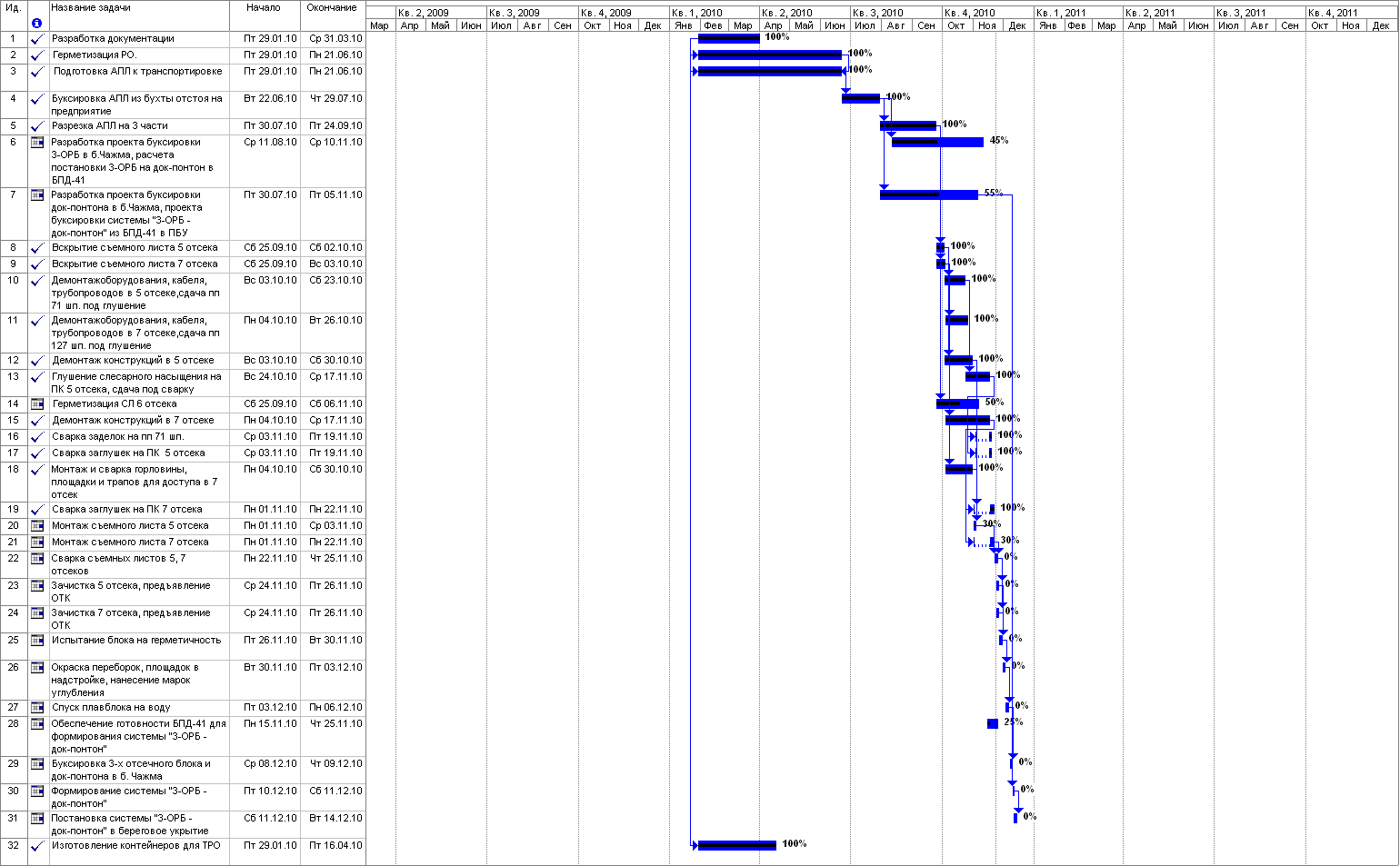 9. ОБОСНОВАНИЕ НАЧАЛЬНОЙ (МАКСИМАЛЬНОЙ) ЦЕНЫ КОНТРАКТА Расчет начальной (максимальной) цены государственного контракта.Расчет начальной (максимальной) цены (далее НМЦ) работ по проведению КИРО и актуализации КД для утилизации АПЛ зав.№ 513 выполнен в соответствии с требованиями следующих документов:Постановления Правительства Российской Федерации от 02.12.2017 
№ 1465 «О государственном регулировании цен на продукцию, поставляемую по государственному оборонному заказу» (далее – Постановления);Письма ФАС России от 06.02.2018 № МО/7588-ПР/18 «О некоторых вопросах применения постановления Правительства Российской Федерации от 2 декабря 2017 г. № 1465 «О государственном регулировании цен на продукцию по государственному оборонному заказу, а также о внесении изменений и признании утратившими силу некоторых актов Правительства Российской Федерации».Выбор метода определения цены выполнен согласно требований статьи 9 раздела II Постановления, при этом:метод анализа рыночных индикаторов не использовался в силу положений статьи 12 раздела II Постановления;метод индексации базовых цены не использовался в силу положений статьи 22 раздела II Постановления, а также невозможности соблюдения требований определенных требованиям статьи 21 раздела II Постановления для использования данного метода;метод индексации по статьям затрат не использовался в силу требований статьи 27 раздела II Постановления;Таким образом, для расчета НМЦ планируемых к закупке работ по утилизации могут использоваться метод сравнимой цены и затратный метод.Для расчета НМЦ методом сравнимой цены произведен поиск сведений об обращении на рынке  сравнимой продукции, содержащихся в ранее заключенных государственных контрактах и включенных в реестр контрактов. Поиск ценовой информации в реестре контрактов показал, что проведение КИРО и актуализация КД по Государственным контрактам с Госкорпорацией «Росатом» не выполнялось.Исходя из этого метод сравнимой цены не используется.Для расчета НМЦ затратным методом, в соответствии c п.65 раздела V и статьей 108 раздела VI Постановления Проектным офисом комплексной утилизации АПЛ Госкорпорации «Росатом» направлен запрос в адрес предприятий – потенциальных поставщиков о представлении предложений о прогнозной цене на работы по проведению КИРО и актуализации КД для утилизации АПЛ зав. № 513 (исх. № 1-2.9/15943 
от 04.04.2019);Согласно п.67 раздела V Постановления  сводная информация о номенклатуре продукции и потенциальных поставщиках, которым направлены запросы о прогнозной цене, направлена в отраслевой орган – Минпромторг России (письмо от 09.04.2019 № 1-4/16674-дсп). На запрос о представлении цен на работы по проведению КИРО и актуализации КД для утилизации АПЛ зав.№ 513 получены следующие ответы: от Исполнителя 1 о невозможности направления предложений о прогнозной цене на продукцию, удовлетворяющую требованиям государственного заказчика (исх. № 26-91-892 от 22.04.2019);- от Исполнителя 2 с прогнозной ценой на работы по проведению КИРО и актуализации КД для утилизации АПЛ зав.№ 513 (исх.№ 4/073-15 от 25.04.2019) в размере 27 239 314,55 руб. (без НДС), с НДС 20,0% – 32 687 177,46 руб.;от Исполнителя 3 с прогнозной ценой на работы по проведению КИРО и актуализации КД для утилизации АПЛ зав. № 513 
(исх. № 920-500/13-4560 от 21.05.2019) в размере 54 379 474,00 руб. (без НДС), а с НДС 20,0% – 65 255 368,80 руб.Однако анализ прогнозных цен, представленных Исполнителем 2 и Исполнителем 3, показал, что:Исполнитель 2 в свои расчеты стоимости работ включило только разработку (актуализацию) КД для утилизации АПЛ зав. № 513;Предложения Исполнителя 3 не соответствуют техническому заданию на выполнение работ по проведению КИРО и актуализации КД для утилизации АПЛ зав. № 513.Исходя из этого Проектным офисом комплексной утилизации АПЛ Госкорпорации «Росатом» направлены повторные запросы о представлении предложений о прогнозной цене в адрес Исполнителя 2 
(исх. № 1-2.9/38401 от 20.08.2019) и Исполнителя 3 (исх. № 1-2.9/38404 
от 20.08.2019.Исполнитель 2 в исх. № 4/010-428 от 23.08.2019 подтвердило стоимость работ по актуализации КД для утилизации АПЛ зав. 
№ 513 на сумму 27 239 314,55 руб. (без НДС), а с НДС 20,0% – 32 687 177,46 руб.Исполнитель 3 представило предложения с прогнозной ценой на работы по проведению КИРО и актуализации КД для утилизации АПЛ зав. № 513 (исх. № 920-500/13-8473 от 25.09.2019) на сумму 63 086 893,00 руб. (без НДС), а с НДС 20,0% – 75 704 271,60 руб.При этом Исполнитель 3 в свои расчетно-калькуляционные материалы (далее РКМ) включило предложения Исполнителя 2 по актуализации КД для утилизации АПЛ зав. № 513 на сумму 27 239 314,55 руб. (без НДС).В таблице № 1 приведен анализ плановой калькуляция Исполнителя 3.Таблица № 1В состав затрат Исполнителя 3 (затраты сторонних организаций) включены  затраты Исполнителя 2.Анализ плановой калькуляции Исполнителя 2 представлен в таблице № 2.Таблица № 2Примечания к таблице № 2:В состав затрат Исполнителя 2 включены затраты на командировки. Расчет затрат на командировки приведен в таблице № 3.Таблица № 3Однако разработка (актуализация) всех документов будет проводиться Исполнителем 2 в г. Санкт-Петербург, а для решения технических вопросов достаточно двух командировок двух человек на 10 дней.Расчет затрат на командировки приведен в таблице № 4.Таблица № 4Так как Исполнитель 2 уже разрабатывал указанную в приложении документацию для расчета затрат на данные работы прибыль должна быть согласована в размере 10%.Таким образом в состав затрат Исполнителя 3 (затраты сторонних организаций) должны быть включены затраты Исполнителя 2 на сумму 23 954 159,76 руб.В состав затрат Исполнителя 3 (затраты сторонних организаций) включены  затраты ДВЦ «ДальРАО» на проведение радиационного обследования, так как у них аттестованная лаборатория, на сумму 4 748 543,23 руб.Следовательно, данная сумма должна быть исключена из собственных затрат Исполнителя 3, так как данные работы включены в первоначальную трудоемкость 15 800 н/час.Таким образом, собственные затраты Исполнителя 3 должны быть приняты в размере:18 408 046,12 руб. = 23 156 589,35 руб. – 4 748 543,23 руб.Исходя из вышеизложенных расчетов стоимость работ Исполнителя 3 по проведению комплексного инженерного и радиационного обследования крейсерской атомной подводной лодки проекта 971 заводской № 513 и актуализации, по результатам обследования, конструкторской документации проектанта для утилизации корабля в месте его нахождения с НДС 20% составит 64 884 762,03 руб.ВЫВОД: Исходя из вышеизложенных расчетов начальная (максимальная) цена государственного контракта «Проведение комплексного инженерного и радиационного обследования крейсерской атомной подводной лодки проекта 971 заводской № 513 и актуализация, по результатам обследования, конструкторской документации проектанта для утилизации корабля в месте его нахождения» в 2020 году установлена в размере 64 884 762,03 руб.10. ИНСТРУКЦИЯ ПО ЗАПОЛНЕНИЮ ПЕРВОЙ ЧАСТИ ЗАЯВКИI. Предметом контракта является поставка товараПри заполнении первой части заявки участник закупки не вправе изменять наименования показателей и единицы измерения, а также исключать технические характеристики показателей и единиц измерения (размерность), установленные в разделе 8 «Техническая часть» документации электронного аукциона (далее – Техническое задание). Слова «максимальный» или «минимальный», «наибольший» или «наименьший» (с учетом всех форм, сокращений и склонений) всегда являются частью наименования показателя. Изменение, исключение или неполное указание участником закупки единиц измерения, наименований показателей трактуется комиссией как непредставление сведений о показателях. При описании предлагаемого к поставке товара в первой части заявки участника обязательно должны быть указаны характеристики товара, требуемые Заказчиком.Представленные участником закупки в первой части заявки значения показателей не должны допускать разночтений и (или) двусмысленного толкования. Предоставляемые участником закупки в первой части заявки сведения не должны сопровождаться словами (с учетом всех форм и склонений) «эквивалент», «аналог», «может», «может быть», «не может», «должен», «должен быть», «не должен», «будет», «не будет».Наименование страны происхождения товара рекомендуется указывать в соответствии с постановлением Госстандарта России от 14.12.2001 №529-ст «О принятии и введении в действие Общероссийского классификатора стран мира». Наименование страны происхождения товара должно быть указано участником закупки по отношению к каждой позиции товара, если иное не предусмотрено в разделе 5 «Информационная карта» и/или Техническом задании документации электронного аукциона. Указание участником закупки в качестве страны происхождения товара названий экономических и политических объединений (Евросоюз, ЕврАзЭС, ЛАГ, АСЕАН и др.), континентов и материков, за исключением случаев, когда государство занимает отдельный материк (Австралия) и т.д., трактуется аукционной комиссией как непредставление сведений о стране происхождения товара (в случае установления заказчиком в извещении о проведении электронного аукциона, документации об электронном аукционе условий, запретов, ограничений допуска товаров, происходящих из иностранного государства или группы иностранных государств, в соответствии со статьей 14 Федерального закона от 05.04.2013 N 44-ФЗ "О контрактной системе в сфере закупок товаров, работ, услуг для обеспечения государственных и муниципальных нужд").Значения показателей, указанные в Техническом задании с конкретными требованиями «Точно», «Точно в установленном диапазоне», «Точно в указанном диапазоне», «Точно все перечисленные» не могут изменяться и должны быть указаны участниками в первой части заявки аналогично тому, как данные показатели указаны Заказчиком в Техническом задании. При этом значения показателей наряду с цифрами и словами могут содержать союзы, знаки, символы, предлоги и слова такие, как: «и», «или», «-», «,», «;», «:», «/», «*» «…», «()»,«>», «≥», «≤», «<», «±», «+», «~» «от», «до», «наличие» и др., которые не могут быть исключены или изменены и должны содержаться в первой части заявки участников аукциона аналогично тому, как они указаны в Техническом задании.Отсутствие конкретных требований к значениям показателей означает, что они не могут изменяться и должны быть указаны участниками в первой части заявки аналогично тому, как данные показатели указаны Заказчиком в Техническом задании.Значения показателей, указанные в Техническом задании  с требованиями «не более», «не менее», «более», «менее», «не хуже», «не ниже», «не выше», «ниже», «выше», «не менее установленного диапазона», «не уже установленного диапазона», «не более установленного диапазона», «выбрать из указанного диапазона», «одним из нижеследующих», «одним из следующих», «одним из» могут изменяться и должны быть указаны участниками в первой части заявки, как единственное конкретное значение или конкретный диапазон значений.Если к значению показателя установлено требование «не менее», «не хуже», «не ниже», участниками в первой части заявки должно быть указано значение показателя равное или превышающее установленное. Если к значению показателя установлено требование «не более», «не выше», участниками в первой части заявки должно быть указано значение показателя равное или меньше установленного.Если к значению показателя установлено требование «менее», «ниже», участниками в первой части заявки должно быть указано значение показателя меньше установленного.Если к значению показателя установлено требование «более», «выше», участниками в первой части заявки должно быть указано значение показателя превышающее установленное.Если к значению показателя установлено требование «не менее установленного диапазона» или «не уже установленного диапазона», участниками в первой части заявки должен быть указан диапазон значений в границах от равного или меньшего первого значения диапазона и до равного или большего второго значения диапазона.Если к значению показателя установлено требование «не более установленного диапазона», участниками в первой части заявки должен быть указан диапазон значений в границах от равного или большего первого значения диапазона и до равного или меньшего второго значения диапазона.Если к значению показателя установлено требование «выбрать из указанного диапазона», участниками в первой части заявки должно быть указано единственное конкретное значение, входящее в границы установленного диапазона.Если к значению показателя установлены требования (с учетом всех форм и склонений) «одним из нижеследующих», «одним из следующих», «одним из», участниками в первой части заявки должно быть указано единственное конкретное значение из предложенных вариантов. Если значение показателя является отрицательным, то участники закупки должны руководствоваться математическим правилом сравнения чисел, например в аукционной документации установлено:В первой части заявки участники могут указать:илии т.д.II. При заключении контракта на выполнение работ/оказание услуг (за исключением закупки работ по строительству, реконструкции, капитальному ремонту, сносу объекта капитального строительства и при условии включения в документацию об электронном аукционе проектной документации, утвержденной в порядке, предусмотренном законодательством о градостроительной деятельности)Первая часть заявки на участие в закупке должна содержать согласие участника электронного аукциона на выполнение работы или оказание услуги на условиях, предусмотренных документацией об электронном аукционе и не подлежащих изменению по результатам проведения электронного аукциона (такое согласие дается с применением программно-аппаратных средств электронной площадки).III. При заключении контракта на выполнение работ/оказание услуг, для выполнения/оказания которых  используется товар (за исключением закупки работ по строительству, реконструкции, капитальному ремонту, сносу объекта капитального строительства и при условии включения в документацию об электронном аукционе проектной документации, утвержденной в порядке, предусмотренном законодательством о градостроительной деятельности)Первая часть заявки на участие в закупке должна быть подготовлена в соответствии с частями I и II настоящего раздела документации об электронном аукционе.IV. При заключении контракта на выполнение работ по строительству, реконструкции, капитальному ремонту, сносу объекта капитального строительства и при условии включения в документацию об электронном аукционе проектной документации, утвержденной в порядке, предусмотренном законодательством о градостроительной деятельности)Первая часть заявки на участие в закупке должна содержать исключительно согласие участника электронного аукциона на выполнение работы на условиях, предусмотренных документацией об электронном аукционе (такое согласие дается с применением программно-аппаратных средств электронной площадки).V. Дополнительные условияТехническим заданием может быть предусмотрен иной порядок заполнения первой части заявки участниками. В случае наличия в документации электронного аукциона (приложениях) указаний на товарные знаки, то они рассматриваются участниками аукциона, как указания, которые сопровождаются словами «или эквивалент».На основании ч. 3 ст. 65 Федерального закона от 05.04.2013 № 44-ФЗ «О контрактной системе в сфере закупок товаров, работ, услуг для обеспечения государственных и муниципальных нужд» любой участник электронного аукциона, получивший аккредитацию на электронной площадке, вправе направить на адрес электронной площадки, на которой планируется проведение такого аукциона, запрос о даче разъяснений положений документации о таком аукционе, в том числе, по порядку заполнения заявки на участие в электронном аукционе.1. ЗАКОНОДАТЕЛЬНОЕ РЕГУЛИРОВАНИЕ1.1. Законодательное регулирование2. ТРЕБОВАНИЯ К СОДЕРЖАНИЮ И СОСТАВУ ЗАЯВКИ НА УЧАСТИЕ В ЭЛЕКТРОННОМ АУКЦИОНЕ, ИНСТРУКЦИЯ ПО ЗАПОЛНЕНИЮ ЗАЯВКИ НА УЧАСТИЕ В ЭЛЕКТРОННОМ АУКЦИОНЕ2.1. Содержание заявки на участие в электронном аукционе. Инструкция по заполнению заявки на участие в электронном аукционе2.2. Оформление заявки на участие в электронном аукционе2.3. Отзыв заявок на участие в электронном аукционе3. ТРЕБОВАНИЯ К УЧАСТНИКАМ ЭЛЕКТРОННОГО АУКЦИОНА3.1. Требования к участникам электронного аукциона3.2. Требование, которое может быть установлено заказчиком3.3. Обеспечение заявки на участие в электронном аукционе, обеспечение исполнения контракта, условия банковской гарантии4. ПОРЯДОК ПРОВЕДЕНИЯ ЭЛЕКТРОННОГО АУКЦИОНА И ЗАКЛЮЧЕНИЯ КОНТРАКТА4.1. Получение Документации об аукционе4.2. Разъяснение положений Документации об аукционе4.3. Рассмотрение первых частей заявок на участие в  электронном аукционе4.4. Порядок проведения электронного аукциона4.5. Рассмотрение вторых частей заявок на участие в электронном аукционе4.6. Порядок заключения контракта, последствия уклонения/отказа  от заключения контракта4.7. Изменение цены контракта. Изменение количества поставляемого товара, объёмов работ, услуг, предусмотренного контрактом4.8. Расторжение контракта4.9. Антидемпинговые меры при проведении электронного аукциона5. ИНФОРМАЦИОННАЯ КАРТА ЭЛЕКТРОННОГО АУКЦИОНА6. ОБРАЗЦЫ ФОРМ И ДОКУМЕНТОВ ДЛЯ ЗАПОЛНЕНИЯ УЧАСТНИКАМИ ЭЛЕКТРОННОГО АУКЦИОНА6.1. Форма предоставления информации о собственниках7. Проект Государственного контракта8. Техническая часть9. Обоснование начальной (максимальной) цены контракта10. Инструкция по заполнению заявки№п/пНаименование п/пСодержание1. ЗАКОНОДАТЕЛЬНОЕ РЕГУЛИРОВАНИЕ1. ЗАКОНОДАТЕЛЬНОЕ РЕГУЛИРОВАНИЕ1. ЗАКОНОДАТЕЛЬНОЕ РЕГУЛИРОВАНИЕ1.1.Законодательное регулированиеДокументация об электронном аукционе (далее – Документация об аукционе, Документация об электронном аукционе) разработана в соответствии с требованиями Федерального закона от 05.04.2013 № 44-ФЗ «О контрактной системе в сфере закупок товаров, работ, услуг для обеспечения государственных и муниципальных нужд» (далее - Закон № 44-ФЗ), Гражданского кодекса Российской Федерации, Бюджетного кодекса Российской Федерации, Федерального закона от 26.07.2006 № 135-ФЗ «О защите конкуренции», а при проведении аукциона для обеспечения государственного оборонного заказа - также в соответствии с требованиями Федерального закона от 29.12.2012 № 275-ФЗ «О государственном оборонном заказе».2.ТРЕБОВАНИЯ К СОДЕРЖАНИЮ И СОСТАВУ ЗАЯВКИ НА УЧАСТИЕ В ЭЛЕКТРОННОМ АУКЦИОНЕ, ИНСТРУКЦИЯ ПО ЗАПОЛНЕНИЮ ЗАЯВКИ НА УЧАСТИЕ В ЭЛЕКТРОННОМ АУКЦИОНЕ2.ТРЕБОВАНИЯ К СОДЕРЖАНИЮ И СОСТАВУ ЗАЯВКИ НА УЧАСТИЕ В ЭЛЕКТРОННОМ АУКЦИОНЕ, ИНСТРУКЦИЯ ПО ЗАПОЛНЕНИЮ ЗАЯВКИ НА УЧАСТИЕ В ЭЛЕКТРОННОМ АУКЦИОНЕ2.ТРЕБОВАНИЯ К СОДЕРЖАНИЮ И СОСТАВУ ЗАЯВКИ НА УЧАСТИЕ В ЭЛЕКТРОННОМ АУКЦИОНЕ, ИНСТРУКЦИЯ ПО ЗАПОЛНЕНИЮ ЗАЯВКИ НА УЧАСТИЕ В ЭЛЕКТРОННОМ АУКЦИОНЕ2.1.Содержание заявки на участие в электронном аукционе. Инструкция по заполнению заявки на участие в электронном аукционе2.1.1. Заявка на участие в электронном аукционе состоит из двух частей.2.1.1.1. Первая часть заявки на участие в электронном аукционе должна содержать:2.1.1.1.1. согласие участника электронного аукциона на поставку товара, выполнение работы и оказание услуги на условиях, предусмотренных документацией об электронном аукционе и не подлежащих изменению по результатам проведения электронного аукциона (такое согласие дается с применением программно-аппаратных средств электронной площадки),  за исключением случая, предусмотренного п. 2.1.1.1.3 раздела 2 документации об электронном аукционе.2.1.1.1.2. при осуществлении закупки товара или закупки работы, услуги для выполнения, оказания которых используется товар, за исключением случая, предусмотренного п. 2.1.1.1.3 раздела 2 документации об электронном аукционе:а) наименование страны происхождения товара (в случае установления заказчиком в извещении электронного аукциона, документации об электронном аукционе условий, запретов, ограничений допуска товаров, происходящих из иностранного государства или группы иностранных государств, в соответствии со статьей 14 Закона 44-ФЗ);б) конкретные показатели, соответствующие значениям, установленным в документации об электронном аукционе, и указание на товарный знак (при наличии). Информация, предусмотренная настоящим подпунктом, включается в заявку на участие в электронном аукционе в случае отсутствия в документации об электронном аукционе указания на товарный знак или в случае, если участник закупки предлагает товар, который обозначен товарным знаком, отличным от товарного знака, указанного в документации об электронном аукционе. 2.1.1.1.3.  при осуществлении закупки работ по строительству, реконструкции, капитальному ремонту, сносу объекта капитального строительства и при условии включения в документацию об электронном аукционе проектной документации, утвержденной в порядке, предусмотренном законодательством о градостроительной деятельности:исключительно согласие участника электронного аукциона на выполнение работ на условиях, предусмотренных документацией об электронном аукционе (такое согласие дается с применением программно-аппаратных средств электронной площадки).2.1.1.1.4. Первая часть заявки на участие в электронном аукционе, предусмотренная п. 2.1.1.1.1 и 2.1.1.1.2 раздела 2 документации об электронном аукционе, может содержать эскиз, рисунок, чертеж, фотографию, иное изображение товара, на поставку которого заключается контракт.2.1.1.2. Вторая часть заявки на участие в электронном аукционе должна содержать следующие документы и информацию:1) наименование, фирменное наименование (при наличии), место нахождения (для юридического лица), почтовый адрес участника аукциона, фамилия, имя, отчество (при наличии), паспортные данные, место жительства (для физического лица), номер контактного телефона, идентификационный номер налогоплательщика Участника аукциона или в соответствии с законодательством соответствующего иностранного государства аналог идентификационного номера налогоплательщика Участника аукциона (для иностранного лица), идентификационный номер налогоплательщика (при наличии) учредителей, членов коллегиального исполнительного органа, лица, исполняющего функции единоличного исполнительного органа Участника аукциона;2) документы, подтверждающие соответствие Участника электронного аукциона требованиям, установленным подпунктом 1 пункта 3.1.1 раздела 3 Документации об аукционе , или копии этих документов, а также декларация о соответствии Участника электронного аукциона требованиям, установленным подпунктами 2 – 8 пункта 3.1.1 раздела 3 Документации об аукционе (указанная декларация предоставляется с использованием программно-аппаратных средств электронной площадки);3) копии документов, подтверждающих соответствие товара, работы или услуги требованиям, установленным в соответствии с законодательством Российской Федерации, в случае, если в соответствии с законодательством Российской Федерации установлены требования к товару, работе или услуге и представление указанных документов предусмотрено Документацией об аукционе. 4) решение об одобрении или о совершении крупной сделки либо копия данного решения в случае, если требование о необходимости наличия данного решения для совершения крупной сделки установлено федеральными законами и иными нормативными правовыми актами Российской Федерации и (или) учредительными документами юридического лица и для участника такого аукциона заключаемый контракт или предоставление обеспечения заявки на участие в таком аукционе, обеспечения исполнения контракта является крупной сделкой;5) документы, подтверждающие право Участника электронного аукциона на получение преимущества в соответствии со статьями 28 - 29 Закона № 44-ФЗ (в случае, если участник электронного аукциона заявил о получении указанных преимуществ), или копии таких документов (если проводится закупка товаров, работ, услуг  в соответствии с утвержденными Правительством Российской Федерации перечнем  товаров, работ, услуг, и Государственным заказчиком в Извещении о проведении электронного аукциона и Документации об аукционе  установлено преимущество определенной категории участников электронного аукциона);6) документы, предусмотренные нормативными правовыми актами, принятыми в соответствии со статьей 14 Закона №44-ФЗ, в случае закупки товаров, работ, услуг, на которые распространяется действие указанных нормативных правовых актов, или копии таких документов. При отсутствии в заявке на участие в электронном аукционе указанных документов или копий таких документов заявка приравнивается к заявке, в которой содержится предложение о поставке товаров, происходящих из иностранного государства или группы иностранных государств, работ, услуг, соответственно выполняемых, оказываемых иностранными лицами (указано в разделе 5 «Информационная карта» Документации об аукционе);7) декларация о принадлежности Участника электронного аукциона к субъектам малого предпринимательства или социально ориентированным некоммерческим организациям в случае установления заказчиком ограничения, предусмотренного частью 3 статьи 30 Закона № 44-ФЗ (указанная декларация предоставляется с использованием программно-аппаратных средств электронной площадки) (если проводится закупка товаров, работ, услуг  в соответствии с утвержденными Правительством Российской Федерации перечнем товаров, работ, услуг, и Заказчиком в Извещении о проведении электронного аукциона и Документации об аукционе  установлено преимущество определенной категории участников электронного аукциона).2.1.1.3. Инструкция по заполнению заявки на участие в электронном аукционе представлена в разделе 10 настоящей документации.2.2.Участие в электронном аукционе2.2.1. Для участия в электронном аукционе Участник электронного аукциона, зарегистрированный в единой информационной системе и аккредитованный на электронной площадке, подает заявку на участие в электронном аукционе. Заявка на участие в электронном аукционе направляется Участником электронного аукциона оператору электронной площадки в форме двух электронных документов, содержащих две части заявки, указанные электронные документы подаются одновременно. По 31 декабря 2019 г. включительно подача заявок на участие в электронном аукционе и участие в таких процедурах осуществляются в том числе лицами, которые аккредитованы до 1 января 2019 г. на электронной площадке, информация и документы которых включены в реестр, предусмотренный статьей 62 Закона № 44-ФЗ. При этом регистрация в единой информационной системе не требуется.2.2.2. Состав документов заявки должен соответствовать пункту 2.1.1 раздела 2 Документации об аукционе. 2.2.3.  Электронные документы (их копии), подтверждающие соответствие участника электронного аукциона дополнительным требованиям, установленным в соответствии с п. 3.1.2 и 3.1.3 раздела 3 документации электронного аукциона, не включаются участником такого аукциона в состав второй части заявки. Такие документы (их копии) направляются заказчику оператором электронной площадки 
с использованием программно-аппаратных средств такой площадки в соответствии с частью 19 
статьи 68 Закона № 44-ФЗ одновременно со вторыми частями заявок на участие в таком аукционе из числа документов (их копий), размещенных в соответствии с частью 13 статьи 24.2 Закона № 44-ФЗ в реестре участников закупок, аккредитованных на электронной площадке.2.2.4. Заявка на участие в электронном аукционе, подготовленная Участником закупки, а также вся корреспонденция и документация, связанная с заявкой на участие в аукционе, которой обмениваются Участник закупки и Заказчик, должны быть составлены на русском языке. Любые вспомогательные документы и печатные материалы, представленные Участником закупки, могут быть составлены на иностранном языке, если такие материалы сопровождаются точным, заверенным в установленном порядке переводом на русский язык (с проставлением апостиля компетентного органа государства, в котором этот документ был составлен). 2.2.5. Участник электронного аукциона вправе подать только одну заявку на участие в таком аукционе.2.3.Отзыв заявок на участие в электронном аукционе2.3.1. Участник электронного аукциона, подавший заявку на участие в электронном аукционе, вправе отозвать заявку на участие в электронном аукционе не позднее даты окончания срока подачи заявок, указанного в разделе 5 «Информационная карта» Документации об аукционе, направив об этом уведомление оператору электронной площадки. ТРЕБОВАНИЯ К УЧАСТНИКАМ ЭЛЕКТРОННОГО АУКЦИОНАТРЕБОВАНИЯ К УЧАСТНИКАМ ЭЛЕКТРОННОГО АУКЦИОНАТРЕБОВАНИЯ К УЧАСТНИКАМ ЭЛЕКТРОННОГО АУКЦИОНА3.1.Требования к участникам электронного аукционаЕсли при проведении электронного аукциона, закупка товаров/выполнение работ/оказание услуг проводится в соответствии с требованиями Федерального закона от 29.12.2012 № 275-ФЗ «О государственном оборонном заказе», то головным исполнителем должно являться юридическое лицо, созданное в соответствии с законодательством Российской Федерации. 3.1.1. Единые требования к участникам электронного аукциона, установленные в соответствии со статьей 31 Закона № 44-ФЗ: 1) соответствие требованиям, установленным в соответствии с законодательством Российской Федерации к лицам, осуществляющим поставку товара, выполнение работы, оказание услуги, являющихся объектом закупки. Если такие требования установлены и информация о них содержится в Извещении о проведении электронного аукциона и в разделе 5 «Информационная карта» Документации об аукционе;2) непроведение ликвидации участника закупки - юридического лица и отсутствие решения арбитражного суда о признании участника закупки - юридического лица или индивидуального предпринимателя несостоятельным (банкротом) и об открытии конкурсного производства;3) неприостановление деятельности участника электронного аукциона в порядке, установленном Кодексом Российской Федерации об административных правонарушениях, на дату подачи заявки на участие в электронном аукционе;4) отсутствие у участника электронного аукциона недоимки по налогам, сборам, задолженности по иным обязательным платежам в бюджеты бюджетной системы Российской Федерации (за исключением сумм, на которые предоставлены отсрочка, рассрочка, инвестиционный налоговый кредит в соответствии с законодательством Российской Федерации о налогах и сборах, которые реструктурированы в соответствии с законодательством Российской Федерации, по которым имеется вступившее в законную силу решение суда о признании обязанности заявителя по уплате этих сумм исполненной или которые признаны безнадежными к взысканию в соответствии с законодательством Российской Федерации о налогах и сборах) за прошедший календарный год, размер которых превышает двадцать пять процентов балансовой стоимости активов участника электронного аукциона, по данным бухгалтерской отчетности за последний отчетный период. Участник электронного аукциона считается соответствующим установленному требованию в случае, если им в установленном порядке подано заявление об обжаловании указанных недоимки, задолженности и решение по такому заявлению на дату рассмотрения заявки на участие в электронном аукционе не принято;5) отсутствие у участника закупки - физического лица либо у руководителя, членов коллегиального исполнительного органа, лица, исполняющего функции единоличного исполнительного органа, или главного бухгалтера юридического лица - участника закупки судимости за преступления в сфере экономики и (или) преступления, предусмотренные статьями 289, 290, 291, 291.1 Уголовного кодекса Российской Федерации (за исключением лиц, у которых такая судимость погашена или снята), а также неприменение в отношении указанных физических лиц наказания в виде лишения права занимать определенные должности или заниматься определенной деятельностью, которые связаны с поставкой товара, выполнением работы, оказанием услуги, являющихся объектом осуществляемой закупки, и административного наказания в виде дисквалификации;6) участник закупки - юридическое лицо, которое в течение двух лет до момента подачи заявки на участие в закупке не было привлечено к административной ответственности за совершение административного правонарушения, предусмотренного статьей 19.28 Кодекса Российской Федерации об административных правонарушениях;7) обладание участником электронного аукциона исключительными правами на результаты интеллектуальной деятельности, если в связи с исполнением контракта заказчик приобретает права на такие результаты, за исключением случаев заключения контрактов на создание произведений литературы или искусства, исполнения, на финансирование проката или показа национального фильма;8) отсутствие между участником электронного аукциона и заказчиком конфликта интересов, под которым понимаются случаи, при которых руководитель заказчика, член комиссии по осуществлению закупок, руководитель контрактной службы заказчика, контрактный управляющий состоят в браке с физическими лицами, являющимися выгодоприобретателями, единоличным исполнительным органом хозяйственного общества (директором, генеральным директором, управляющим, президентом и другими), членами коллегиального исполнительного органа хозяйственного общества, руководителем (директором, генеральным директором) учреждения или унитарного предприятия либо иными органами управления юридических лиц - участников электронного аукциона, с физическими лицами, в том числе зарегистрированными в качестве индивидуального предпринимателя, - участниками электронного аукциона либо являются близкими родственниками (родственниками по прямой восходящей и нисходящей линии (родителями и детьми, дедушкой, бабушкой и внуками), полнородными и неполнородными (имеющими общих отца или мать) братьями и сестрами), усыновителями или усыновленными указанных физических лиц. Под выгодоприобретателями для целей настоящей статьи понимаются физические лица, владеющие напрямую или косвенно (через юридическое лицо или через несколько юридических лиц) более чем десятью процентами голосующих акций хозяйственного общества либо долей, превышающей десять процентов в уставном капитале хозяйственного общества;9) участник электронного аукциона не должен являться офшорной компанией;10) отсутствие у участника электронного аукциона ограничений для участия в закупках, установленных законодательством Российской Федерации.3.1.2. Правительство Российской Федерации вправе устанавливать к участникам закупок отдельных видов товаров, работ, услуг, дополнительные требования, в том числе к наличию:1) финансовых ресурсов для исполнения контракта;2) на праве собственности или ином законном основании оборудования и других материальных ресурсов для исполнения контракта;3) опыта работы, связанного с предметом контракта, и деловой репутации;4) необходимого количества специалистов и иных работников определенного уровня квалификации для исполнения контракта.При наличии таких требований они указываются в разделе 5 «Информационная карта» документации об электронном аукционе.3.1.3. Правительство Российской Федерации вправе установить дополнительные требования к участникам закупок аудиторских и сопутствующих аудиту услуг, а также консультационных услуг.  При наличии таких требований они указываются в разделе 5 «Информационная карта» документации об электронном аукционе.3.1.4. Информация об установленных дополнительных требованиях (при наличии соответствующего нормативно-правового акта Правительства Российской Федерации) указывается Заказчиком в Извещении о проведении электронного аукциона и в разделе 5 «Информационная карта» настоящей документации).3.2.Требование, которое может быть установлено заказчиком3.2.1. Отсутствие в реестре недобросовестных поставщиков (подрядчиков, исполнителей) информации об участнике электронного аукциона, а также информации об учредителях, о членах коллегиального исполнительного органа, лице, исполняющем функции единоличного исполнительного органа участника электронного аукциона (указывается Заказчиком в «Информационной карте» настоящей документации).3.3.Обеспечение заявки на участие в электронном аукционе, обеспечение исполнения контракта, обеспечение гарантийных обязательств, условия банковской гарантии3.3.1. Обеспечение заявки на участие электронном аукционе может предоставляться участником электронного аукциона в виде денежных средств или банковской гарантией. Выбор способа обеспечения заявки на участие в аукционе осуществляется участником закупки. Требование об обеспечении заявки на участие электронном аукционе в равной мере относится ко всем участникам за исключением государственных, муниципальных учреждений, которые не предоставляют обеспечение подаваемых ими заявок на участие в электронном аукционе. Денежные средства, предназначенные для обеспечения заявок, вносятся участниками закупок на специальные счета, открытые ими в банках, перечень которых устанавливается Правительством Российской Федерации (распоряжение Правительства Российской Федерации от 13 июля 2018 г. №1451-р) (далее - специальный счет).Обеспечение заявки на участие в электронном аукционе возможно путем блокирования денежных средств при наличии на специальном счете участника электронного аукциона незаблокированных денежных средств в размере, предусмотренном документацией об аукционе.Подачей заявки на участие в электронном аукционе участник закупки выражает согласие на блокирование денежных средств, находящихся на его специальном счете в размере обеспечения соответствующей заявки.В течение одного часа с даты и времени окончания срока подачи заявок на участие в электронном аукционе оператор электронной площадки направляет в банк информацию об участнике электронного аукциона и размере денежных средств, необходимом для обеспечения заявки, за исключением случая наличия в реестрах банковских гарантий, предусмотренных статьей 45 Закона № 44-ФЗ, информации о банковской гарантии, выданной участнику закупки для обеспечения такой заявки.При этом в случае отсутствия на специальном счете участника закупки незаблокированных денежных средств в размере обеспечения данной заявки, информация о котором направлена оператором электронной площадки, блокирование не осуществляется, о чем банк направляет информацию оператору электронной площадки в течение одного часа с момента получения информации об участнике закупки и о размере денежных средств, необходимом для обеспечения заявки.  Оператор электронной площадки обязан вернуть заявку подавшему ее участнику в течение одного часа с момента получения от банка указанной информации при совокупности следующих условий:1) на специальном счете участника закупки отсутствуют незаблокированные денежные средства в размере обеспечения заявки либо блокирование денежных средств на специальном счете не может быть осуществлено в связи с приостановлением операций по такому счету в соответствии с законодательством Российской Федерации;2) в реестрах банковских гарантий, предусмотренных статьей 45 Закона № 44-ФЗ, отсутствует информация о банковской гарантии, выданной участнику закупки банком для целей обеспечения заявки.3.3.1.1. Заказчик в качестве обеспечения заявки принимает банковские гарантии, выданные банками, соответствующими требованиям, установленным постановлением Правительства Российской Федерации от 12 апреля 2018 г. № 440 «О требованиях к банкам, которые вправе выдавать банковские гарантии для обеспечения заявок и исполнения контрактов» и включенными в перечень, предусмотренный, предусмотренный частью 1.2 статьи 45 Закона № 44-ФЗ.Банковская гарантия, выданная участнику электронного аукциона банком для целей обеспечения заявки на участие в аукционе, должна соответствовать требованиям статьи 45 Закона № 44-ФЗ, а также постановления Правительства Российской Федерации от 8 ноября 2013 г № 1005 «О банковских гарантиях, используемых для целей Закона № 44-ФЗ». Срок действия банковской гарантии, предоставленной в качестве обеспечения заявки, должен составлять не менее чем два месяца с даты окончания срока подачи заявок.В Банковской гарантии должно быть прямо предусмотрено безусловное право бенефициара (заказчика) в случаях, установленных частью 15 статьи 44 Закона № 44-ФЗ , представлять на бумажном носителе или в форме электронного документа требование об уплате денежной суммы по банковской гарантии, предоставленной в качестве обеспечения заявки, в размере обеспечения заявки, установленном в извещении об осуществлении закупки, документации о закупке.При этом должно быть предусмотрено, что бенефициар (заказчик) одновременно с требованием об осуществлении уплаты денежной суммы по банковской гарантии (далее – требованием по банковской гарантии) направляет гаранту направляет гаранту документ, подтверждающий полномочия лица, подписавшего требование по банковской гарантии (доверенность) (в случае, если требование по банковской гарантии подписано лицом, не указанным в Едином государственном реестре юридических лиц в качестве лица, имеющего право без доверенности действовать от имени бенефициара).Основанием для отказа в принятии банковской гарантии заказчиком является:а) отсутствие информации о банковской гарантии в предусмотренных статьей 45 Закона № 44-ФЗ реестрах банковских гарантий;б) несоответствие банковской гарантии условиям, указанным в частях 2 и 3 статьи 45 Закона № 44-ФЗ;в) несоответствие банковской гарантии требованиям, содержащимся в Извещении о проведении аукциона и Документации об аукционе.3.3.1.2. При проведении электронного аукциона оператор электронной площадки осуществляет взаимодействие с реестром банковских гарантий в соответствии с требованиями, установленными в соответствии с частью 2 статьи 24.1 Закона № 44-ФЗ.3.3.2. Обеспечение исполнения контракта может предоставляться участником электронного аукциона путем внесения денежных средств на указанный заказчиком счет, на котором в соответствии с законодательством Российской Федерации учитываются операции со средствами, поступающими заказчику или банковской гарантией. Выбор способа обеспечения исполнения контракта осуществляется участником электронного аукциона. Обеспечение исполнения контракта, предоставленное в форме денежных средств, возвращается Поставщику (Подрядчику, Исполнителю) не позднее 5 (пяти) рабочих дней с даты окончания установленного срока действия обеспечения исполнения контракта. Срок действия банковской гарантии, предоставленной в качестве обеспечения исполнения контракта, определяется в соответствии с требованиями Закона № 44-ФЗ участником закупки, с которым заключается контракт, самостоятельно. При этом срок действия банковской гарантии должен превышать предусмотренный контрактом срок исполнения обязательств, которые должны быть обеспечены такой банковской гарантией, не менее чем на один месяц.3.3.3. Заказчик в качестве обеспечения исполнения контракта принимает банковские гарантии, выданные банками, соответствующими требованиям, установленным постановлением Правительства Российской Федерации от 12 апреля 2018 г. № 440 «О требованиях к банкам, которые вправе выдавать банковские гарантии для обеспечения заявок и исполнения контрактов», и включенными в перечень, предусмотренный частью 1.2 статьи 45 Закона № 44-ФЗ.Банковская гарантия, выданная участнику электронного аукциона банком для целей обеспечения исполнения контракта, должна соответствовать требованиям статьи 45 Закона № 44-ФЗ, а также постановления Правительства Российской Федерации от 8 ноября 2013 г № 1005 «О банковских гарантиях, используемых для целей Закона № 44-ФЗ».Банковская гарантия должна обеспечивать все обязательства по контракту, включая: 1) обязательства по уплате неустоек (пеней, штрафов), предусмотренных контрактом, начисленных с момента возникновения у бенефициара (заказчика) права на их начисления; 2) обязательства по возмещению принципалом (поставщиком, подрядчиком, исполнителем) убытков бенефициара (заказчика); 3) обязательства принципала (поставщика, подрядчика, исполнителя) по предоставлению вместе с товаром (оборудованием) гарантии качества производителя и гарантии качества поставщика на поставляемый товар (оборудование) (если такие обязательства предусмотрены в разделе 7 «Проект контракта»). В разделе 7 «Проект контракта» Документации об аукционе могут быть предусмотрены иные обязательства, которые должны быть обеспечены.В Банковской гарантии должно быть прямо предусмотрено безусловное право бенефициара (заказчика) в случае ненадлежащего выполнения или невыполнения принципалом (поставщиком, подрядчиком, исполнителем) обязательств, включая перечисленные в настоящем пункте, обеспеченных банковской гарантией, представлять на бумажном носителе или в форме электронного документа требование об уплате денежной суммы по банковской гарантии, предоставленной в качестве обеспечения исполнения контракта, в размере цены контракта, уменьшенном на сумму, пропорциональную объему фактически исполненных принципалом (поставщиком, подрядчиком, исполнителем) обязательств, предусмотренных контрактом и оплаченных  бенефициаром (заказчиком), но не превышающем размер обеспечения исполнения контракта, и право заказчика на бесспорное списание денежных средств со счета гаранта, если гарантом в срок не более чем пять рабочих дней не исполнено требование заказчика об уплате денежной суммы по банковской гарантии, направленное до окончания срока действия банковской гарантии.При этом должно быть предусмотрено, что для истребования суммы обеспечения, бенефициар (заказчик) одновременно с требованием об осуществлении уплаты денежной суммы по банковской гарантии (далее – требованием по банковской гарантии) направляет гаранту следующие документы: расчет суммы, включаемой в требование по банковской гарантии;платежное поручение, подтверждающее перечисление бенефициаром аванса принципалу, с отметкой банка бенефициара либо органа Федерального казначейства об исполнении (если выплата аванса предусмотрена контрактом, а требование по банковской гарантии, предоставленной в качестве обеспечения исполнения контракта, предъявлено в случае ненадлежащего исполнения принципалом обязательств по возврату аванса);документ, подтверждающий факт наступления гарантийного случая в соответствии с условиями контракта (если требование по банковской гарантии предъявлено в случае ненадлежащего исполнения принципалом обязательств в период действия гарантийного срока);документ, подтверждающий полномочия лица, подписавшего требование по банковской гарантии (доверенность) (в случае, если требование по банковской гарантии подписано лицом, не указанным в Едином государственном реестре юридических лиц в качестве лица, имеющего право без доверенности действовать от имени бенефициара).Основанием для отказа в принятии банковской гарантии заказчиком является:а) отсутствие информации о банковской гарантии в предусмотренных статьей 45 Закона № 44-ФЗ реестрах банковских гарантий;б) несоответствие банковской гарантии условиям, указанным в частях 2 и 3 статьи 45 Закона № 44-ФЗ;в) несоответствие банковской гарантии требованиям, содержащимся в Извещении о проведении аукциона и Документации об аукционе.3.3.4. Обеспечение гарантийных обязательств (в случае установления в разделе 7 «Проект контракта» документации об электронном аукционе требований к гарантийным обязательствам) может предоставляться участником электронного аукциона путем внесения денежных средств на указанный заказчиком счет, на котором в соответствии с законодательством Российской Федерации учитываются операции со средствами, поступающими заказчику или банковской гарантией. Выбор способа обеспечения гарантийных обязательств осуществляется участником электронного аукциона. Обеспечение исполнения контракта, предоставленное в форме денежных средств, возвращается Поставщику (Подрядчику, Исполнителю) не позднее 5 (пяти) рабочих дней с даты окончания установленного срока действия обеспечения гарантийных обязательств. Срок действия банковской гарантии, предоставленной в качестве обеспечения гарантийных обязательств, определяется в соответствии с требованиями Закона № 44-ФЗ участником закупки, с которым заключается контракт, самостоятельно. При этом срок действия банковской гарантии должен превышать предусмотренный контрактом срок гарантийных обязательств не менее чем на один месяц.3.3.5. Заказчик в качестве обеспечения гарантийных обязательств принимает банковские гарантии, выданные банками, соответствующими требованиям, установленным постановлением Правительства Российской Федерации от 12 апреля 2018 г. № 440 «О требованиях к банкам, которые вправе выдавать банковские гарантии для обеспечения заявок и исполнения контрактов», и включенными в перечень, предусмотренный частью 1.2 статьи 45 Закона № 44-ФЗ.Банковская гарантия, выданная участнику электронного аукциона банком для целей обеспечения гарантийных обязательств, должна соответствовать требованиям статьи 45 Закона № 44-ФЗ, а также постановления Правительства Российской Федерации от 8 ноября 2013 г № 1005 «О банковских гарантиях, используемых для целей Закона № 44-ФЗ».Банковская гарантия должна обеспечивать гарантийные обязательства принципала (поставщика, подрядчика, исполнителя) по контракту, предусмотренные в разделе 7 «Проект контракта». В Банковской гарантии должно быть прямо предусмотрено безусловное право бенефициара (заказчика) в случае ненадлежащего выполнения или невыполнения принципалом (поставщиком, подрядчиком, исполнителем) требований к гарантии качества товара, работы, услуги, а также требований к гарантийному сроку и (или) объёму предоставлении гарантий их качества, гарантийному обслуживанию товара (далее- - гарантийные обязательства), обеспеченных банковской гарантией, представлять на бумажном носителе или в форме электронного документа требование об уплате денежной суммы по банковской гарантии, предоставленной в качестве обеспечения гарантийных обязательств, в порядке и размере, установленными в контракте в соответствии с Законом № 44-ФЗ, и право заказчика на бесспорное списание денежных средств со счета гаранта, если гарантом в срок не более чем пять рабочих дней не исполнено требование заказчика об уплате денежной суммы по банковской гарантии, направленное до окончания срока действия банковской гарантии.При этом должно быть предусмотрено, что для истребования суммы обеспечения, бенефициар (заказчик) одновременно с требованием об осуществлении уплаты денежной суммы по банковской гарантии (далее – требованием по банковской гарантии) направляет гаранту следующие документы: расчет суммы, включаемой в требование по банковской гарантии;документ, подтверждающий факт наступления гарантийного случая в соответствии с условиями контракта (если требование по банковской гарантии предъявлено в случае ненадлежащего исполнения принципалом обязательств в период действия гарантийного срока);документ, подтверждающий полномочия лица, подписавшего требование по банковской гарантии (доверенность) (в случае, если требование по банковской гарантии подписано лицом, не указанным в Едином государственном реестре юридических лиц в качестве лица, имеющего право без доверенности действовать от имени бенефициара).Основанием для отказа в принятии банковской гарантии заказчиком является:а) отсутствие информации о банковской гарантии в предусмотренных статьей 45 Закона № 44-ФЗ реестрах банковских гарантий;б) несоответствие банковской гарантии условиям, указанным в частях 2 и 3 статьи 45 Закона № 44-ФЗ;в) несоответствие банковской гарантии требованиям, содержащимся в Извещении о проведении аукциона и Документации об аукционе.ПОРЯДОК ПРОВЕДЕНИЯ ЭЛЕКТРОННОГО АУКЦИОНА И ЗАКЛЮЧЕНИЯ КОНТРАКТАПОРЯДОК ПРОВЕДЕНИЯ ЭЛЕКТРОННОГО АУКЦИОНА И ЗАКЛЮЧЕНИЯ КОНТРАКТАПОРЯДОК ПРОВЕДЕНИЯ ЭЛЕКТРОННОГО АУКЦИОНА И ЗАКЛЮЧЕНИЯ КОНТРАКТА4.1.Получение Документации об аукционе4.1.1. Документация об аукционе размещена в единой информационной системе и доступна для ознакомления без взимания платы.4.2.Разъяснение положений Документации об аукционе4.2.1. Любой участник электронного аукциона, зарегистрированный в единой информационной системе и аккредитованный на электронной площадке, вправе направить с использованием программно-аппаратных средств электронной площадки на адрес электронной площадки, на которой планируется проведение такого аукциона, запрос о даче разъяснений положений документации об аукционе.  При этом участник такого аукциона вправе направить не более чем три запроса о даче разъяснений положений данной документации в отношении одного такого аукциона.4.2.2. В течение двух дней с даты поступления запроса от оператора электронной площадки Заказчик  (Организатор закупки) размещает в единой информационной системе разъяснение положений Документации об аукционе с указанием предмета запроса, но без указания Участника закупки, от которого поступил запрос, при условии, что указанный запрос поступил Заказчику не позднее, чем за три дня до даты окончания срока подачи заявок на участие в электронном аукционе.4.3Рассмотрение первых частей заявок на участие в  электронном аукционе4.3.1. Рассмотрение первых частей заявок на участие в электронном аукционе осуществляется в сроки,  установленные в Извещении о проведении электронного аукциона и разделе 5 «Информационная карта» Документации об аукционе в соответствии с порядком установленным статьей 67 Закона № 44-ФЗ.4.4.Порядок проведения электронного аукциона4.4.1. Электронный аукцион проводится на электронной площадке в установленный в Извещении о проведении электронного аукциона и разделе 5 «Информационная карта» Документации об аукционе день. Время начала проведения электронного аукциона устанавливается оператором электронной площадки в соответствии со временем часовой зоны, в которой расположен Заказчик.При осуществлении закупки работ по строительству, реконструкции, капитальному ремонту, сносу объекта капитального строительства и при условии включения в документацию об электронном аукционе проектной документации, утвержденной в порядке, предусмотренном законодательством о градостроительной деятельности, электронный аукцион проводится через четыре часа после окончания срока подачи заявок на участие в электронном аукционе.4.4.2. Электронный аукцион проводится в порядке, установленном статьей 68 Закона № 44-ФЗ.4.5.Рассмотрение вторых частей заявок на участие в электронном аукционе4.5.1. Рассмотрение вторых частей заявок на участие в электронном аукционе осуществляется в сроки и в соответствии с порядком, установленными статьей 69 Закона № 44-ФЗ.4.6.Порядок заключения контракта, последствия уклонения/отказа от заключения контракта4.6.1. Контракт заключается в порядке и в сроки, установленные статьей 83.2 Закона № 44-ФЗ.4.6.2. Контракт может быть заключен не ранее чем через десять дней с даты размещения в единой информационной системе протокола подведения итогов электронного аукциона.4.6.3. Победитель электронного аукциона (за исключением участника, с которым заключается контракт, в случае признания победителя уклонившимся от заключения контракта) признается заказчиком уклонившимся от заключения контракта в случае, если в сроки, предусмотренные статьей 83.2 Закона № 44-ФЗ, он не направил Заказчику проект контракта, подписанный лицом, имеющим право действовать от имени участника аукциона, или не направил протокол разногласий, предусмотренный частью 4 статьи 83.2 Закона № 44-ФЗ, или не исполнил требования предусмотренные статьей 37 Закона № 44-ФЗ (в случае снижения при проведения электронного аукциона цены контракта на двадцать пять  процентов и более от начальной (максимальной) цены контракта). При этом заказчик не позднее одного рабочего дня, следующего за днем признания победителя уклонившимся от заключения контракта, составляет и размещает в единой информационной системе и на электронной площадке протокол о признании такого победителя уклонившимся от заключения контракта, содержащий информацию месте и времени его составления, о победителе, признанном уклонившимся от заключения контракта, о факте, являющимся основанием для такого признания, а так реквизиты документов, подтверждающих этот факт.4.6.4.	 В случае, если победитель электронного аукциона признан уклонившимся от заключения контракта, заказчик вправе заключить контракт с участником электронного аукциона, заявке которого присвоен второй номер. Этот участник признается победителем электронного аукциона, и в проект контракта, прилагаемый к документации и (или) извещению о закупке, заказчиком включаются условия исполнения данного контракта, предложенные этим участником. Проект контракта должен быть направлен заказчиком этому участнику в срок, не превышающий пяти дней с даты признания победителя уклонившимся от заключения контракта. При этом заказчик вправе обратиться в суд с требованием о возмещении убытков, причиненных уклонением от заключения контракта в части, не покрытой суммой обеспечения заявки на участие в электронной процедуре.4.6.5. Контракт заключается на условиях, указанных в Документации об аукционе и Извещении о проведении электронного аукциона, заявке победителя аукциона, по цене, предложенной победителем аукциона.4.6.6. В случае, если в разделе 5 «Информационная карта» Документации об аукционе установлено требование обеспечения исполнения контракта, контракт заключается только после предоставления победителем электронного аукциона, с которым заключается контракт, безотзывной банковской гарантии оформленной в соответствии с требованиями пункта 3.3. Документации об аукционе или внесением денежных средств на указанный Заказчиком счет, в размере обеспечения исполнения контракта, установленном в разделе 5 «Информационная карта» Документации об аукционе. Если Участником открытого аукциона в электронной форме, с которым заключается контракт, является казенное учреждение, предоставление обеспечения исполнения контракта не требуется.4.6.7. При заключении контракта Заказчик по согласованию с Участником электронного аукциона, с которым в соответствии с законодательством заключается контракт, вправе увеличить количество поставляемого товара на сумму, не превышающую разницы между ценой контракта, предложенной таким участником, и начальной (максимальной) ценой контракта, если это право Заказчика предусмотрено в разделе 5 «Информационная карта» Документации об аукционе. При этом цена единицы товара не должна превышать цену единицы товара, определяемую как частное от деления цены контракта, предложенной Участником электронного аукциона, с которым заключается контракт, на количество товара, указанное в Извещении о проведении аукциона.4.7.Изменение цены контракта. Изменение количества поставляемого товара, объёмов работ, услуг, предусмотренного контрактом4.7.1.	Изменение существенных условий контракта при его исполнении не допускается, за
исключением их изменения по соглашению сторон в следующих случаях: 4.7.1.1 если возможность изменения условий контракта была предусмотрена документацией об аукционе и контрактом:а) при снижении цены контракта без изменения предусмотренных контрактом количества товара, объема работы или услуги, качества поставляемого товара, выполняемой работы, оказываемой услуги и иных условий контракта;б) если по предложению Заказчика увеличиваются предусмотренные контрактом (за исключением контракта, предметом которого является выполнение работ по строительству, реконструкции, капитальному ремонту, сносу объекта капитального строительства, проведению работ по сохранению объектов культурного наследия) количество товара, объем работы или услуги не более чем на десять процентов или уменьшаются предусмотренные контрактом количество поставляемого товара, объем выполняемой работы или оказываемой услуги не более чем на десять процентов. При этом по соглашению сторон допускается изменение с учетом положений бюджетного законодательства Российской Федерации цены контракта пропорционально дополнительному количеству товара, дополнительному объему работы или услуги исходя из установленной в контракте цены единицы товара, работы или услуги, но не более чем на десять процентов цены контракта. При уменьшении предусмотренных контрактом количества товара, объема работы или услуги стороны контракта обязаны уменьшить цену контракта исходя из цены единицы товара, работы или услуги. Цена единицы дополнительно поставляемого товара или цена единицы товара при уменьшении предусмотренного контрактом количества поставляемого товара должна определяться как частное от деления первоначальной цены контракта на предусмотренное в контракте количество такого товара;в) при изменении объема и (или) видов выполняемых работ по контракту, предметом которого является выполнение работ по строительству, реконструкции, капитальному ремонту, сносу объекта капитального строительства, проведению работ по сохранению объектов культурного наследия. При этом допускается изменение с учетом положений бюджетного законодательства Российской Федерации цены контракта не более чем на десять процентов цены контракта.4.7.1.2. Если цена заключенного для обеспечения федеральных нужд на срок не менее чем три года контракта составляет либо превышает размер цены, установленный Правительством Российской Федерации, и исполнение указанного контракта по независящим от сторон контракта обстоятельствам без изменения его условий невозможно, данные условия могут быть изменены на основании решения Правительства Российской Федерации;4.7.1.3. Изменение в соответствии с законодательством Российской Федерации регулируемых государством цен (тарифов) на товары, работы, услуги.4.7.1.4. Если при исполнении заключенного на срок не менее одного года контракта, предметом которого является выполнение работ по строительству, реконструкции, капитальному ремонту, сносу объекта капитального строительства, проведению работ по сохранению объектов культурного наследия, цена которого составляет или превышает предельный размер (предельные размеры) цены, установленный Правительством Российской Федерации, возникли независящие от сторон контракта обстоятельства, влекущие невозможность его исполнения, в том числе необходимость внесения изменений в проектную документацию. Предусмотренное настоящим пунктом изменение осуществляется при наличии в письменной форме обоснования такого изменения на основании решения Правительства Российской Федерации, высшего исполнительного органа государственной власти субъекта Российской Федерации, местной администрации при осуществлении закупки для федеральных нужд, нужд субъекта Российской Федерации, муниципальных нужд соответственно и при условии, что такое изменение не приведет к увеличению срока исполнения контракта и (или) цены контракта более чем на тридцать процентов. При этом в указанный срок не включается срок получения в соответствии с законодательством о градостроительной деятельности положительного заключения экспертизы проектной документации в случае необходимости внесения в нее изменений.4.7.1.5. Если контракт, предметом которого является выполнение работ по строительству, реконструкции, капитальному ремонту, сносу объекта капитального строительства, проведению работ по сохранению объектов культурного наследия, по независящим от сторон контракта обстоятельствам, влекущим невозможность его исполнения, в том числе необходимость внесения изменений в проектную документацию, либо по вине подрядчика не исполнен в установленный в контракте срок, допускается однократное изменение срока исполнения контракта на срок, не превышающий срока исполнения контракта, предусмотренного при его заключении. При этом в случае, если обеспечение исполнения контракта осуществлено путем внесения денежных средств, по соглашению сторон определяется новый срок возврата заказчиком подрядчику денежных средств, внесенных в качестве обеспечения исполнения контракта. В случае неисполнения контракта в срок по вине подрядчика предусмотренное настоящим пунктом изменение срока осуществляется при условии отсутствия неисполненных подрядчиком требований об уплате неустоек (штрафов, пеней), предъявленных заказчиком в соответствии с настоящим Федеральным законом, предоставления подрядчиком в соответствии с настоящим Федеральным законом обеспечения исполнения контракта.4.7.2. При исполнении контракта (за исключением случаев, которые предусмотрены нормативными правовыми актами, принятыми в соответствии с частью 6 статьи 14 Закона № 44-ФЗ) по согласованию заказчика с поставщиком (подрядчиком, исполнителем) допускается поставка товара, выполнение работы или оказание услуги, качество, технические и функциональные характеристики (потребительские свойства) которых являются улучшенными по сравнению с качеством и соответствующими техническими и функциональными характеристиками, указанными в контракте. В этом случае соответствующие изменения должны быть внесены заказчиком в реестр контрактов, заключенных заказчиком.4.8.Расторжение контракта4.8.1. Расторжение контракта допускается по соглашению сторон, по решению суда, в случае одностороннего отказа стороны контракта от исполнения контракта в соответствии с гражданским законодательством и в случае, если условие об одностороннем отказе содержится в контракте.4.8.1.1. Заказчик вправе принять решение об одностороннем отказе от исполнения контракта в соответствии с Гражданским кодексом Российской Федерации для одностороннего отказа от исполнения отдельных видов обязательств, при условии, если это было предусмотрено контрактом.4.8.1.2. Поставщик (подрядчик, исполнитель) вправе принять решение об одностороннем отказе от исполнения контракта по основаниям, предусмотренным Гражданским кодексом Российской Федерации для одностороннего отказа от исполнения отдельных видов обязательств, если в контракте было предусмотрено право заказчика принять решение об одностороннем отказе от исполнения контракта.4.8.1.3. Особенности порядка принятия сторонами контракта решения об одностороннем отказе от исполнения контракта при осуществлении закупки товара, работы, услуги по государственному оборонному заказу могут быть установлены Федеральным законом от 29 декабря 2012 года № 275-ФЗ «О государственном оборонном заказе».4.9.Антидемпинговые меры при проведении электронного аукциона4.9.1. Если при проведении электронного аукциона начальная (максимальная) цена контракта составляет более чем пятнадцать миллионов рублей и участником электронного аукциона, с которым заключается контракт, предложена цена контракта, которая на двадцать пять и более процентов ниже начальной (максимальной) цены контракта, контракт заключается только после предоставления таким участником обеспечения исполнения контракта в размере, превышающем в полтора раза размер обеспечения исполнения контракта, указанный в документации об аукционе, но не менее чем в размере аванса (если контрактом предусмотрена выплата аванса).4.9.2. Если при проведении электронного аукциона начальная (максимальная) цена контракта составляет пятнадцать миллионов рублей и менее и участником закупки, с которым заключается контракт, предложена цена контракта, которая на двадцать пять и более процентов ниже начальной (максимальной) цены контракта, контракт заключается только после предоставления таким участником обеспечения исполнения контракта в размере, указанном в пункте 4.9.1 раздела 4 настоящей документации, или информации, подтверждающей добросовестность такого участника на дату подачи заявки в соответствии с пунктом 4.9.3 раздела 4 настоящей документации, с одновременным предоставлением таким участником обеспечения исполнения контракта в размере обеспечения исполнения контракта, указанном в документации.4.9.3. К информации, подтверждающей добросовестность участника закупки, относится информация, содержащаяся в реестре контрактов, заключенных заказчиками, и подтверждающая исполнение таким участником в течение трех лет до даты подачи заявки на участие в электронном аукционе трех контрактов (с учетом правопреемства), исполненных без применения к такому участнику неустоек (штрафов, пеней). При этом цена одного из таких контрактов должна составлять не менее чем двадцать процентов начальной (максимальной) цены контракта, указанной в Извещении и Документации электронного аукциона.4.9.4. Выплата аванса при исполнении контракта, заключенного с участником закупки, указанным в п.4.9.1. и 4.9.2 раздела 4 документации об электронном аукционе, не допускается.№ п/пНазвание пунктаТекст пояснений1.ЗаказчикНаименование: Государственная корпорация по атомной энергии «Росатом»,Местонахождение/Почтовый адрес: 119017, г. Москва, ул. Б. Ордынка, д. 24,Ответственное должностное лицо: Дудова Наталья Борисовна,Контактный телефон: 8 (499) 949-20-78.1.Специализированная организация (Организатор закупки)не применяется.2.Идентификационный код закупки191770641334877060100100000023011219Закупка осуществляется по государственному оборонному заказу в соответствии с Федеральным законом от 29 декабря 2012 года №275-ФЗ «О государственном оборонном заказе»3.Способ определения поставщика (подрядчика, исполнителя)Электронный аукцион3.Наименование электронного аукциона Электронный аукцион на право заключения государственного контракта на выполнение работы: «Проведение комплексного инженерного и радиационного обследования крейсерской атомной подводной лодки проекта 971 заводской № 513  и актуализация, по результатам обследования, конструкторской документации проектанта для  утилизации корабля в месте его нахождения»4.Условия контракта (наименование и описание объекта закупки, характеристики, объем выполняемых работ/оказываемых услуг, количество поставляемого товара).Выполнение работы: «Проведение комплексного инженерного и радиационного обследования крейсерской атомной подводной лодки проекта 971 заводской № 513  и актуализация, по результатам обследования, конструкторской документации проектанта для  утилизации корабля в месте его нахождения» - 1 работа.Условия контракта определены разделом 7 «Проект государственного контракта» Документации об аукционе. Функциональные, технические, качественные и эксплуатационные  характеристики (при необходимости) объекта закупки, количество товара, объем выполняемых работ, оказываемых  услуг в соответствии с разделом 8 «Техническая часть» Документации об аукционе.5.Место поставки товара/выполнения работ/оказания услуг, сроки поставки товара/завершения работ/ график оказания услугМесто выполнения работ: по местонахождению Исполнителя, Хабаровский край, Комсомольск-на-Амуре.Результаты выполненных работ должны быть представлены по адресу: г. Москва, ул. Большая Ордынка, 24.Условия выполнения работ: в соответствии с разделом 7 «Проект контракта» и разделом 8 «Техническая часть» Документации об аукционе.Срок завершения работ: не позднее 31 июля 2020 г.6.Источник финансирования закупкисредства федерального бюджета7.Ограничение участия в определении поставщика (подрядчика, исполнителя), установленное в соответствии с Законом № 44-ФЗ (согласно части 3 статьи 30 Закона № 44-ФЗ)Настоящий электронный аукцион не является у субъектов малого предпринимательства, социально ориентированных некоммерческих организаций. 8Ограничение участия в определении поставщика (подрядчика, исполнителя), установленное в соответствии с Федеральным законом от 29 декабря 2012 года №275-ФЗ «О государственном оборонном заказе»установлено.Головным исполнителем должно являться юридическое лицо, созданное в соответствии с законодательством Российской Федерации (требования Федерального закона от 29.12.2012 № 275-ФЗ «О государственном оборонном заказе)9.Условия, запреты и ограничения допуска товаров, происходящих из иностранного государства или группы иностранных государств, работ, услуг, соответственно выполняемых, оказываемых иностранными лицамиУстановлен запрет на допуск работ (услуг), выполняемых (оказываемых) иностранными лицами за исключением лиц государств - членов Евразийского экономического союза (постановление Правительства Российской Федерации от 14.01.2017 № 9).10.Преференции товарам отечественного производстване предоставляются11.Предоставление преимуществ согласно статьям 28 – 29 Закона № 44-ФЗ1) учреждениям и предприятиям уголовно-исполнительной системы – не предоставляются;2) организациям инвалидов – не предоставляются.12.Форма, сроки и порядок оплаты товаров, работ, услуг Условия оплаты – безналичный расчет. Оплата производится в порядке и сроки, предусмотренные разделом 7 «Проект контракта» Документации об аукционе.Заказчик авансирует Исполнителя в размере 50% цены государственного контракта.Выплата аванса при исполнении контракта, заключенного с участником закупки, указанным в п.4.9.1. и 4.9.2 раздела 4 документации об электронном аукционе, не допускается.13.Информация о валюте, используемой для формирования цены контракта и расчетов с поставщиками/подрядчиками/исполнителями Российский рубль14.Порядок применения официального курса иностранной валюты к рублю Российской ФедерацииНе применяется15.Обязательные требования к Участникам электронного аукционаУчастники электронного аукциона должны отвечать требованиям, установленным в подразделе 3.1 Документации об аукционе, в том числе иметь: - лицензию на осуществление работ, связанных с использованием сведений, составляющих государственную тайну;- лицензию Госкорпорации «Росатом» на право осуществления деятельности по использованию ядерных материалов и радиоактивных веществ при проведении работ по использованию атомной энергии в оборонных целях в части:- разработки организационной, конструкторской и технологической документации в обеспечение проведения утилизации ядерных энергетических установок военного назначения;16.Требование к участникам электронного аукциона, установленное заказчикомустановлено.Отсутствие в реестре недобросовестных поставщиков (подрядчиков, исполнителей) информации об Участнике закупки, а также информации об учредителях, о членах коллегиального исполнительного органа, лице, исполняющем функции единоличного исполнительного органа Участника закупки - юридического лица.17.Дополнительные требования к Участникам электронного аукциона, установленные на основании приложения №1 к постановлению Правительства Российской Федерации от 04.02.2015 №99не установлены.18.Требования, установленные заказчиком, к функциональным, техническим и качественным характеристикам, эксплуатационным характеристики объекта закупки, количество товара, объем выполняемых работ, оказываемых услугПриводятся в разделе 8 «Техническая часть» Документации об аукционе.19.Информация, предоставляемая Участниками электронного аукциона в первой части заявкиПервая часть заявки на участие в электронном аукционе должна содержать информацию, предусмотренную абзацем 2.1.1.1.1 подпункта 2.1.1.1 раздела 2 Документации об аукционе.20.Перечень документов, предоставляемых Участниками электронного аукциона во второй части заявкиВторая часть заявки на участие в электронном аукционе должна содержать сведения и документы, указанные в подпункте 2.1.1.2 раздела 2 Документации об аукционе, в том числе копии документов, установленных в п. 15 Информационной карты документации об аукционе21Адрес электронной площадки в информационно-телекоммуникационной сети «Интернет»АО «Единая электронная торговая площадка» (сокращенно именуемое АО «ЕЭТП» или «Росэлторг»).Адрес в сети Интернет: http://www.roseltorg.ru.Оператор электронной площадки: АО «Единая электронная торговая площадка».22.Срок, место и порядок подачи заявок на участие в электронном аукционеЗаявка подается оператору электронной площадки с момента размещения Извещения о проведении электронного аукциона в порядке, определенном оператором электронной площадки www.roseltorg.ru 23.Начальная (максимальная) цена контракта.Обоснование начальной (максимальной) цены контракта 64 884 762 руб. 03 коп. Обоснование начальной (максимальной) цены контракта приводится в Разделе 9 Документации об аукционе.24.Дата начала и окончания срока предоставления разъяснений положений Документации об аукционе Дата начала срока предоставления Заказчиком разъяснения положений Документации об аукционе 30 октября 2019 года;Дата окончания срока предоставления Заказчиком разъяснения положений Документации об аукционе 11 ноября 2019 года;Разъяснения положений Документации об аукционе предоставляются Заказчиком в течение двух дней с даты поступления запроса от оператора электронной площадки, если запрос о предоставлении разъяснений поступил не позднее  09 ноября  2019 года. 25.Дата и время окончания срока подачи заявок на участие в электронном аукционе  09:00  13 ноября 2019 года.26.Дата окончания срока рассмотрения первых частей заявок на участие в электронном аукционе14 ноября 2019 года.27.Дата проведения электронного аукциона15 ноября 2019 года.28.Размер обеспечения исполнения контрактав размере аванса.В случае заключения контракта с участником закупки, указанным в п. 4.9.1. и 4.9.2 раздела 4 документации об электронном аукционе, выплата аванса не допускается, размер обеспечения исполнения контракта будет составлять: 30% начальной (максимальной) цены контракта 19 465 428 руб. 61 коп.Если Участником закупки, с которым заключается Контракт, предложена цена Контракта, которая на двадцать пять и более процентов ниже начальной (максимальной) цены Контракта, Контракт заключается только после предоставления таким Участником обеспечения исполнения Контракта в размере, превышающем в полтора раза установленный размер обеспечения исполнения Контракта, но не менее чем в размере аванса (если Контрактом предусмотрена выплата аванса).29.Размер обеспечения заявок на участие в электронном аукционе0,5 % начальной (максимальной) цены контракта, в сумме 324 423 руб. 81 коп. 30.Размер обеспечения гарантийных обязательств0,5 % начальной (максимальной) цены контракта, в сумме 324 423 руб. 81 коп.31.Реквизиты для перечисления обеспечения исполнения контракта, обеспечения гарантийных обязательств, если участником электронного аукциона  выбран способ обеспечения исполнения контракта, обеспечения гарантийных обязательств – внесение денежных средств)Получатель: Межрегиональное операционное УФК(Государственная корпорация по атомной энергии «Росатом», л/сч. № 05951007250)ИНН: 7706413348КПП: 770601001ОКТМО: 45384000Расчетный счет: 40302810900001001901Наименование Банка: Операционный департамент Банка Россииг. Москва 701БИК: 04450100232.Контрактная служба, ответственная за заключение контрактаКонтрактная служба заказчика, действующая на основании положения о контрактной службе.33.Возможность изменения существенных условий контракта.Изменение существенных условий контракта при его исполнении допускается по соглашению сторон в случаях, предусмотренных Законом № 44-ФЗ.34.Формы и документы, подлежащие заполнению и предоставлению по усмотрению Участника электронного аукциона в составе заявки на участие в аукционе Информация о выгодоприобретателях единоличном исполнительном органе хозяйственного общества (директоре, генеральном директоре, управляющем, президенте и других), членах коллегиального исполнительного органа хозяйственного общества, руководителе (директоре, генеральном директоре) учреждения или унитарного предприятия либо об иных органах управления юридических лиц участников закупки путем указания фамилий, имен, отчеств (при наличии) таких лиц с учетом положений Федерального закона от 27 июля 2006 года №152-ФЗ «О персональных данных». Под выгодоприобретателями понимаются физические лица, владеющие напрямую или косвенно (через юридическое лицо или через несколько юридических лиц) более чем десятью процентами голосующих акций хозяйственного общества либо долей, превышающей десять процентов в уставном капитале хозяйственного общества (Форма предоставления информации о собственниках в подразделе 6.1 раздела 6 Документации об аукционе).35.Банковское сопровождение контракта не применяется36.Казначейское сопровождение контракта применяется№ п/пИнформация об участнике Информация об участнике Информация об участнике Информация об участнике Информация об участнике Информация об участнике Информация о цепочке собственников участника, включая бенефициаров (в том числе, конечных)Информация о цепочке собственников участника, включая бенефициаров (в том числе, конечных)Информация о цепочке собственников участника, включая бенефициаров (в том числе, конечных)Информация о цепочке собственников участника, включая бенефициаров (в том числе, конечных)Информация о цепочке собственников участника, включая бенефициаров (в том числе, конечных)Информация о цепочке собственников участника, включая бенефициаров (в том числе, конечных)Информация о цепочке собственников участника, включая бенефициаров (в том числе, конечных)Информация о подтверждающих документах (наименование, реквизиты и т.д.)№ п/пИННОГРННаименование краткоеКод ОКВЭДФамилия, Имя, Отчество руководителяСерия и номер документа, удостоверяющего личность руководителя№ ИНН ОГРННаименование / ФИОАдрес регистрацииСерия и номер документа, удостоверяющего личность (для физического лица)Руководитель / участник / акционер / бенефициарИнформация о подтверждающих документах (наименование, реквизиты и т.д.)123456789101112131415№ п/пИнформация об участнике Информация об участнике Информация об участнике Информация об участнике Информация об участнике Информация об участнике № п/пИННОГРННаименование краткоеКод ОКВЭДФамилия, Имя, Отчество руководителяСерия и номер документа, удостоверяющего личность руководителя1234567177345678901044567890123ООО "Ромашка"45.xx.xxИванов Иван Степанович5003 143877Информация о цепочке собственников контрагента, включая бенефициаров (в том числе, конечных)Информация о цепочке собственников контрагента, включая бенефициаров (в том числе, конечных)Информация о цепочке собственников контрагента, включая бенефициаров (в том числе, конечных)Информация о цепочке собственников контрагента, включая бенефициаров (в том числе, конечных)Информация о цепочке собственников контрагента, включая бенефициаров (в том числе, конечных)Информация о цепочке собственников контрагента, включая бенефициаров (в том числе, конечных)Информация о цепочке собственников контрагента, включая бенефициаров (в том числе, конечных)Информация о подтверждающих документах (наименование, реквизиты и т.д.)№ ИНН ОГРННаименование / ФИОАдрес регистрацииСерия и номер документа, удостоверяющего личность (для физического лица)Руководитель / участник / акционер / бенефициарИнформация о подтверждающих документах (наименование, реквизиты и т.д.)891011121314151.17754467990108323232323232АО "Свет 1"Москва, ул.Лубянка, 3Участникучредительный договор от 23.01.20081.1.0111222333444Петрова Анна ИвановнаМосква, ул.Щепкина, 3344 55 666777Руководительустав, приказ №45-л/с от 22.03.101.1.1333222444555Сидоров Пётр ИвановичСаратов, ул. Ленина, 45-3455 66 777888Участникучредительный договор от 12.03.20041.1.26277777777104567567567436ООО "Черепашка"Саратов, ул. Ленина, 45Участникучредительный договор от 12.03.20041.1.2.07495672857623Мухов Амир МазиевичСаратов, ул. Ленина, 4566 78 455434Руководительустав, приказ №77-л/с от 22.05.111.1.2.18462389547345Мазаева Инна ЛьвовнаСаратов, ул. К.Маркса, 5-3467 03 000444Бенефициаручредительный договор от 12.03.2004…1.27754456890107656565656565ООО "Свет 2"Смоленск, ул. Титова, 34Участникучредительный договор от 23.01.20081.2.0666555777444Антонов Иван ИгоревичСмоленск, ул. Титова, 3466 55 444333Руководительустав, приказ №56-л/с от 22.05.091.2.1888777666555Ивлев Дмитрий СтепановичСмоленск, ул. Чапаева, 34-7277 55 333444Участникучредительный договор от 23.01.20061.2.2333888444555Степанов Игорь ДмитриевичСмоленск, ул. Гагарина, 2-6466 77 223344Участникучредительный договор от 23.01.2006…1.3ASU66-54Игуана лтд (Iguana LTD)США, штат Виржиния, 533Участникучредительный договор от 23.01.2008Ruan Max AmerКипр, Лимассол, 24-75776AE 6654Руководитель…ГОСУДАРСТВЕННЫЙ ЗАКАЗЧИКГОСУДАРСТВЕННЫЙ ЗАКАЗЧИКИСПОЛНИТЕЛЬГосударственная корпорация по атомной энергии «Росатом»Государственная корпорация по атомной энергии «Росатом» «Государственный заказчик»:                                                             «Государственный заказчик»:                                                              «Исполнитель»:  «____»_________20__ г.МП  «____»________20__г.МП СОГЛАСОВАНОУТВЕРЖДАЮИсполнитель Государственный заказчик________________ _________________                            М.П.М.П.ТЕХНИЧЕСКОЕ ЗАДАНИЕТЕХНИЧЕСКОЕ ЗАДАНИЕТЕХНИЧЕСКОЕ ЗАДАНИЕТЕХНИЧЕСКОЕ ЗАДАНИЕна выполнение работы_______________________________________на выполнение работы_______________________________________на выполнение работы_______________________________________на выполнение работы_______________________________________(полное наименование мероприятия)(полное наименование мероприятия)(полное наименование мероприятия)(полное наименование мероприятия)20__ год20__ годN п/пНаименование этапов исполнения государственного контракта Перечень документов, разрабатываемых на этапе исполнения государственного контракта Дата начала выполнения работ по государственному контракту (отдельному этапу исполнения государственного контракта)(дд.мм.гг.)Дата сдачи работ, отчетной документации по государственному контракту (отдельному этапу исполнения государственного контракта (дд.мм.гг.)Дата приемки работ, окончания выполнения работ по государственному контракту (отдельному этапу исполнения Контракта  (дд.мм.гг.)*Стоимость работ, руб., в т.ч. НДС**1223561Проведение КИРО АПЛ, в том числе инвентаризации для обеспечения дальнейшей утилизации АПЛ.1. Акт сдачи-приемки работ;2. Технический акт о выполнении этапа работ, согласованный представителем государственного заказчика;3. Заявление о соответствии работ по форме, установленной приказом Министра обороны Российской Федерации от 16.01.2013. № 6;4. Программа комплексного инженерного и радиационного обследования АПЛ (копия);5. Акт о проведенном КИРО АПЛ (копия);6. Отчет о проведенном КИРО АПЛ, включая результаты инвентаризации (копия);7. Договоры с соисполнителями работ, в случае привлечения (в эл. виде в полном объеме).с даты подписания контракта16.02.202002.03.202014 988 380,03**2Технико-экономическая оценка утилизации АПЛ с учетом нахождения ее на ПАО «АСЗ».Ориентировочный выход продуктов утилизации, образующихся при выполнении работ по утилизации АПЛ.1. Акт сдачи-приемки выполненной работы;2. Технический акт о выполнении этапа работ, согласованный представителем государственного заказчика;3. Заявление о соответствии работ по форме установленной приказом Министра обороны Российской Федерации от 16.01.2013 № 6;4. Отчет о технико-экономической оценке работ по разрезке и разделке корпуса и корпусных конструкций и оборудования носовой и кормовой оконечностей АПЛ (за исключением реакторного и смежных с ним отсеков) с учетом нахождения АПЛ на ПАО «АСЗ» (копия);5. Отчет о технико-экономической оценке работ по формированию из реакторного и смежных отсеков плавучего трехотсечного блока АПЛ с учетом нахождения АПЛ на ПАО «АСЗ», а также его передачу на ТПД «Зея», транспортирование в пункт временного хранения реакторных блоков (б. Разбойник) и размещение в нем (копия);6. Ориентировочный выход продуктов утилизации, образующихся при разрезке и разделке корпуса и корпусных конструкций и оборудования носовой и кормовой оконечностей АПЛ за исключением реакторного и смежных отсеков, согласованный с Отраслевым центром комплексной утилизации АПЛ, НК с ЯЭУ и САТО (копия)7. Ориентировочный выход продуктов утилизации, образующихся при  формировании реакторного и смежных отсеков плавучего трехотсечного блока АПЛ, согласованный с Отраслевым центром комплексной утилизации АПЛ, НК с ЯЭУ и САТО (копия).С даты завершения этапа № 130.04.202015.05.20203 438 892,39**3Разработка (актуализация) документации в обеспечение утилизации АПЛ в условиях ПАО «АСЗ».1. Акт сдачи-приемки выполненной работы;2. Технический акт о выполнении этапа работ, согласованный представителем государственного заказчика;3. Заявление о соответствии работ по форме установленной приказом Министра обороны Российской Федерации от 16.01.2013 № 6;4. Комплект разработанной (актуализированной) документации на выполнение работ по разрезке и разделке корпуса и корпусных конструкций и оборудования носовой и кормовой оконечностей АПЛ за исключением реакторного и смежных отсеков (в эл. виде в полном объеме);5. Комплект разработанной (актуализированной) документации на выполнение работ по формировании из реакторного и смежных отсеков плавучего трехотсечного блока АПЛ, а также его передачу на ТПД «Зея», транспортирование в пункт временного хранения реакторных блоков (б. Разбойник) и размещение в нем (в эл. виде в полном объеме);6. Акты работ выполненных соисполнителями, в случае привлечения (копии);7. Предварительный финансовый отчет о понесенных затратах по государственному контракту;8. Итоговый отчёт о выполнении работ по государственному контракту, согласованный представителем государственного заказчика.С даты завершения этапа № 116.07.202031.07.202046 457 489,61**ИТОГО64 884 762,03**Государственный заказчикИсполнитель_________________________Личная подпись. Расшифровка подписи. Дата«____»_______________20__ г.М.П._________________Личная подпись. Расшифровка подписи. Дата«____»_______________20__ г.М.П                       №п/пНаименование 
этапа и его содержаниеИсполнительСрок исполненияСрок исполненияЦена,тыс. руб.Сумма аванса,тыс. руб.Срок оплаты авансаСумма оплаты выполне-нной работы тыс. руб.Срок оплаты выполне-нной работРезультатработы№п/пНаименование 
этапа и его содержаниеИсполнительНачалоОкончаниеЦена,тыс. руб.Сумма аванса,тыс. руб.Срок оплаты авансаСумма оплаты выполне-нной работы тыс. руб.Срок оплаты выполне-нной работРезультатработы1…ИТОГО на ____ годИТОГО на ____ годИТОГО на ____ годИТОГО на ____ годИТОГО на ____ год……ИТОГО на ____ годИТОГО на ____ годИТОГО на ____ годИТОГО на ____ годИТОГО на ____ годИТОГО ИТОГО ИТОГО ИТОГО №ппНаименование этапа и его содержаниеНачало и окончание этапаПодтверждающий документ1.Проведение КИРО АПЛ, в том числе инвентаризации для обеспечения дальнейшей утилизации АПЛ.С даты подписания контракта по 02.03.20201. Акт сдачи-приемки работ;2. Технический акт о выполнении этапа работ, согласованный представителем государственного заказчика;3. Заявление о соответствии работ по форме, установленной приказом Министра обороны Российской Федерации от 16.01.2013. № 6;4. Программа комплексного инженерного и радиационного обследования АПЛ (копия);5. Акт о проведенном КИРО АПЛ (копия);6. Отчет о проведенном КИРО АПЛ, включая результаты инвентаризации (копия);7. Договоры с соисполнителями работ, в случае привлечения (в эл. виде в полном объеме).2.Технико-экономическая оценка утилизации АПЛ с учетом нахождения ее на ПАО «АСЗ».Ориентировочный выход продуктов утилизации, образующихся при выполнении работ по утилизации АПЛ.С даты завершения этапа № 1 по 15.05.20201. Акт сдачи-приемки выполненной работы;2. Технический акт о выполнении этапа работ, согласованный представителем государственного заказчика;3. Заявление о соответствии работ по форме установленной приказом Министра обороны Российской Федерации от 16.01.2013 № 6;4. Отчет о технико-экономической оценке работ по разрезке и разделке корпуса и корпусных конструкций и оборудования носовой и кормовой оконечностей АПЛ (за исключением реакторного и смежных с ним отсеков) с учетом нахождения АПЛ на ПАО «АСЗ» (копия);5. Отчет о технико-экономической оценке работ по формированию из реакторного и смежных отсеков плавучего трехотсечного блока АПЛ с учетом нахождения АПЛ на ПАО «АСЗ», а также его передачу на ТПД «Зея», транспортирование в пункт временного хранения реакторных блоков (б. Разбойник) и размещение в нем (копия);6. Ориентировочный выход продуктов утилизации, образующихся при разрезке и разделке корпуса и корпусных конструкций и оборудования носовой и кормовой оконечностей АПЛ за исключением реакторного и смежных отсеков, согласованный с Отраслевым центром комплексной утилизации АПЛ, НК с ЯЭУ и САТО (копия)7. Ориентировочный выход продуктов утилизации, образующихся при  формировании реакторного и смежных отсеков плавучего трехотсечного блока АПЛ, согласованный с Отраслевым центром комплексной утилизации АПЛ, НК с ЯЭУ и САТО (копия).3.Разработка (актуализация) документации в обеспечение утилизации АПЛ в условиях ПАО «АСЗ».С даты завершения этапа № 1 по 31.07.20201. Акт сдачи-приемки выполненной работы;2. Технический акт о выполнении этапа работ, согласованный представителем государственного заказчика;3. Заявление о соответствии работ по форме установленной приказом Министра обороны Российской Федерации от 16.01.2013 № 6;4. Комплект разработанной (актуализированной) документации на выполнение работ по разрезке и разделке корпуса и корпусных конструкций и оборудования носовой и кормовой оконечностей АПЛ за исключением реакторного и смежных отсеков (в эл. виде в полном объеме);5. Комплект разработанной (актуализированной) документации на выполнение работ по формировании из реакторного и смежных отсеков плавучего трехотсечного блока АПЛ, а также его передачу на ТПД «Зея», транспортирование в пункт временного хранения реакторных блоков (б. Разбойник) и размещение в нем (в эл. виде в полном объеме);6. Акты работ выполненных соисполнителями, в случае привлечения (копии);7. Предварительный финансовый отчет о понесенных затратах по государственному контракту;8. Итоговый отчёт о выполнении работ по государственному контракту, согласованный представителем государственного заказчика.№п/п№и дата контрактаНаименование контракта/ЭтапыСроки (плановые)Сроки (плановые)Сроки (фактические)Сроки (фактические)Стоимость, руб.Ход выполнения работ и причины отставания (при наличии)№п/п№и дата контрактаНаименование контракта/Этапыначалоокончаниеначалоокончаниезав. №XXX1_______________ от ________ г. ГК "Росатом" и ОАО __________«Проведение КИРО АПЛ проекта 971  зав. № 513янв.20ноя.20ххх 000 000,00Этап 1 ---.20---.20ххх 000 000,00Акт №_____ сдачи-приемки работ от ___ г. Технический акт №___ от _____ г.Наименование работ в составе этапа Ход исполнения Наименование работ в составе этапа Ход исполнения Этап 2ххх 000 000,00Акт №_____ сдачи-приемки работ от ___ г. Технический акт №___ от _____ г.Наименование работ в составе этапа Ход исполнения Наименование работ в составе этапа Ход исполнения Этап 3ххх 000 000,00Акт №_____ сдачи-приемки работ от ___ г. Технический акт №___ от _____ г.Наименование работ в составе этапа Ход исполнения Этап 4ххх 000 000,00Акт №_____ сдачи-приемки работ от ___ г. Технический акт №___ от _____ г.Наименование работ в составе этапа Ход исполнения №                       п/пНаименование статей калькуляцииСтоимость КИРО по РКМ "Онеги"                                       ( 1-й вариант)Стоимость КИРО по РКМ "Онеги"                                       ( 2-й вариант)Стоимость КИРО по РКМ "Онеги"                                       (анализ)1Затраты на материалы, в т.ч.:0,000,000,002Затраты на оплату труда , в т.ч.9 081 180,9512 024 471,529 507 666,76 -ОЗП7 322 352,009 845 632,957 784 874,1224,02%22,13%22,13% -ДЗП1 758 828,952 178 838,571 722 792,6424,76%25,02%25,02%3Отчисления на социальные нужды2 248 500,403 008 522,772 378 818,224Специальные затраты0,000,000,005Общепроизводственные расходы0,000,000,0082,36%77,74%77,74%6Общехозяйственные расходы6 030 689,117 653 995,066 051 961,147Прочие производственные затраты349 600,00469 600,00469 600,008Производственная себестоимость17 709 970,4623 156 589,3518 408 046,129Затраты сторонних организаций32 799 514,5534 949 491,1131 664 336,3210Полная себестоимость50 509 485,0158 106 080,4650 072 382,4411Прибыль3 869 988,994 980 812,543 998 252,59% прибыли от собственных затрат20%20%20%Прибыль от собственных затрат3 541 993,844 631 317,633 681 609,22% прибыл от привнесенных затрат1%1%1%Прибыль от собственных затрат327 995,15349 494,91316 643,3612Цена (без НДС)54 379 474,0063 086 893,0054 070 635,0320,0%20,0%20,0%13НДС10 875 894,8012 617 378,6010 814 127,0114Цена с НДС65 255 368,8075 704 271,6064 884 762,03№                       п/пНаименование статей калькуляцииСтоимость работ по РКМ АО "Малахит"                                       Стоимость работ АО "Малахит"   (анализ)                                    1Затраты на материалы, в т.ч.:316 200,53316 200,53 -сырье и материалы316 200,53316 200,532Затраты на оплату труда , в т.ч.10 947 977,3810 947 977,38 -ОЗП10 947 977,3810 947 977,3828,00%28,00%3Отчисления на социальные нужды3 065 433,673 065 433,674Специальные затраты0,000,005Общепроизводственные расходы0,000,0065,01%65,01%6Общехозяйственные расходы7 117 280,097 117 280,097Прочие производственные затраты1 252 537,12329 617,208Производственная себестоимость22 699 428,7921 776 508,879Затраты сторонних организаций0,000,0010Полная себестоимость22 699 428,7921 776 508,8711Прибыль4 539 885,762 177 650,89% прибыли 20%10%12Цена (без НДС)27 239 314,5523 954 159,76№ п/пПункт командировкиКол-во чел.Кол-во днейПродол-жительностьВсего затратСуточныеСуточныеЗатраты по найму жильяЗатраты по найму жильяПроезд (в оба конца)Проезд (в оба конца)№ п/пПункт командировкиКол-во чел.Кол-во днейПродол-жительностьВсего затратв деньвсегов деньвсегов деньвсего1Комсомольск-на-Амуре1210120959 280,0700,084 000,03 660,0395 280,040 000,0480 000,02Комсомольск-на-Амуре22142255 800,0700,029 400,03 660,0146 400,040 000,080 000,01 215 080,01,031 252 537,1№ п/пПункт командировкиКол-во чел.Кол-во днейПродол-жительностьВсего затратСуточныеСуточныеЗатраты по найму жильяЗатраты по найму жильяПроезд (в оба конца)Проезд (в оба конца)№ п/пПункт командировкиКол-во чел.Кол-во днейПродол-жительностьВсего затратв деньвсегов деньвсегов деньвсего1Комсомольск-на-Амуре21020159 880,0700,014 000,03 660,065 880,040 000,080 000,02Комсомольск-на-Амуре21020159 880,0700,014 000,03 660,065 880,040 000,080 000,0319 760,01,03329 617,2Наименованиетребования/параметрыТребование ЗначениеЕдиница измеренияМинимальная рабочая температуране выше-30оСНаименованиетребования/параметрыТребование ЗначениеЕдиница измеренияМинимальная рабочая температураточно-30оСНаименованиетребования/параметрыТребование ЗначениеЕдиница измеренияМинимальная рабочая температураточно-35оС